,SPIS TREŚCII.	WPROWADZENIE	2II.	OGÓLNA CHARAKTERYSTYKA GMINY I MIASTA	8III.	DIAGNOZA STRATEGICZNA	24IV.	ANALIZA SWOT	29V.	MISJA I WIZJA	32VI.	PLAN STRATEGICZNY	34VIII.	SPÓJNOŚĆ OPRACOWANIA Z DOKUMENTAMI O CHARAKTERZE STRATEGICZNYM, PLANISTYCZNYM I OPERACYJNYM O RANDZE WSPÓLNOTOWEJ, KRAJOWEJ, REGIONALNEJ I LOKALNEJ	22IX.	WDRAŻANIE STRATEGII I MONITORING	249.1. PROCES I INSTRUMENTY WDRAŻANIA STRATEGII	269.2. PROCES MONITOROWANIA I EWALUACJI STRATEGII	30X.	SPOSÓB ZAANGAŻOWANIA INTERESARIUSZY LOKALNYCH W PROCES TWORZENIA I REALIZACJI STRATEGII	35WPROWADZENIE W ostatnich latach, zarówno w otoczeniu Gminy, a także w samej Gminie zaszły zmiany, które były motywem rozpoczęcia prac nad Strategią Rozwoju Gminy Lubawka. Do najważniejszych czynników, które były swoistym impulsem do podjęcia prac nad Strategią Rozwoju należały: powstanie nowych dokumentów strategicznych takich, jak: Strategia Rozwoju Województwa Dolnośląskiego 2020 oraz Regionalny Program Operacyjny Województwa Dolnośląskiego 2014 –  2020, a także przystąpienie Lubawki do Aglomeracji Wałbrzyskiej i tym samym wejście w skład Zintegrowanego Instrumentu Terytorialnego Regionalnego Programu Operacyjnego Województwa Dolnośląskiego. Należy dodać również nowe zasady, które będą obowiązywać w ramach transgranicznych programów pomocowych dedykowanym obszarom przygranicznym oraz zmiany które nastąpiły w charakterystyce gminy wyrażane wskaźnikami statystycznymi w obszarze społecznym i gospodarczym. Strategia Rozwoju wskazuje na to, jakie działania są najważniejsze, które w pierwszej kolejności powinny być realizowane przez nasze  władze, które mogą stać się kołem zamachowym rozwoju dla wszystkich mieszkańców. Strategia Rozwoju wyznacza, w którym kierunku będzie rozwijać się cała gmina. Gdzie będą inwestowane środki finansowe. Proces przygotowania Strategii Rozwoju spełnia również rolę edukacyjną. Pozwala zwiększać poziom tożsamości i współodpowiedzialności za losy małej ojczyzny. Dlatego ważne jest, aby jak najwięcej mieszkańców pracowało nad dokumentem, żebyśmy mogli  powiedzieć, że razem chcemy rozwijać Gminę i Miasto Lubawkę. Struktura Strategii Rozwoju opiera się o:Diagnozę – opis sytuacji społeczno-gospodarczej, potencjały, talenty, walory Gminy oraz wyzwania stojące przed mieszkańcami,Wizję – opis pożądanego stanu Gminy w przyszłości,Cele – informacja o tym, jak osiągnąć stan opisany w wizji, wskazanie kierunków na strumienie środków finansowych na obszary, które zapewnią rozwój,System realizacji – informacja o tym jak Strategia będzie wdrażana, monitorowana i oceniana, a także komunikowana.Założyliśmy że, Strategia winna być szeroko akceptowanym dokumentem dlatego jej proces przebiegał w modelu partycypacyjnym, tj. z udziałem mieszkańców oraz przedstawicieli środowisk lokalnych, w której biorą udział: przedsiębiorcy, organizacje pozarządowe, przedstawiciele wolnych zawodów, urzędnicy, młodzi, kobiety, władze Gminy, pracujący, starzy, mężczyźni, wszyscy mieszkańcy. Pragniemy, żeby Strategia była szytym na miarę, dopasowanym do naszych wspólnych aspiracji oraz możliwości, wykorzystującym nasze talenty dokumentem planującym naszą przyszłość. Powinna być też dokumentem porządkującym, wskazującym co chcemy osiągnąć, do czego, jak chcemy zmierzać. Podczas aktualizacji Strategii chcemy stworzyć wyjątkowy klimat współpracy, dać każdemu mieszkańcowi możliwość wyrażenia swojej opinii na temat przyszłości Gminy Lubawka. Należy przypomnieć, że dotychczasowa Strategia Rozwoju Gminy Lubawka była przyjęta w roku 2001. Kierunki rozwoju, które wówczas zredagowano są nadal aktualne, zwłaszcza dotyczące inwestowania w obszar turystyki. Jednak przez te kilkanaście lat dużym mankamentem był brak monitoringu wdrażania tego dokumentu planistycznego. Brak sprawozdań z realizacji i tym samym odchodzenie od kierunków wyznaczonych w Strategii Rozwoju z pewnością należy w okresie wdrażania nowej Strategii Rozwoju poprawić. W związku z tym postulujemy przyjęcie w uchwale przyjmującej Strategię Rozwoju Gminy Lubawka 2017 – 2023 corocznego przygotowywania sprawozdania  z realizacji Strategii, a także wyodrębnienie wąskiego Zespołu ds. wdrażania Strategii Rozwoju, który nadzorowałby proces wprowadzania w życie zapisów, a także wnioskowałby propozycje aktualizacji poszczególnych zapisów, w związku z odczytywaniem na nowo rzeczywistości, wpływającej na życie Gminy.Założenia metodologiczne Strategii RozwojuStrategia Rozwoju jest wynikiem nałożenia metodologii oraz oceny sytuacji w Gminie na podstawie diagnozy reprezentowanej przez autora opracowania na poglądy prezentowane przez władze Gminy oraz aktywnych mieszkańców, którzy brali udział w warsztatach strategicznych, konsultacjach, społecznych, a także uczestniczyli w badaniach dotyczących oceny funkcjonowania gminy,  dlatego ostateczny kształt dokumentu należy do opracowań o charakterze ekspercko-partycypacyjnym. Za cel strategiczny uznano wspólnie uczynienie swojej małej ojczyzny – Gminy Lubawka - dobrym miejscem do życia. Kierunki rozwoju strategicznego naszej małej ojczyzny można sprowadzić do następujących haseł:Gmina – GOSPODARNA – przedsiębiorcza; rozwój tylko według własnych priorytetów;Gmina – UŻYTECZNA – wewnętrznie i zewnętrznie; dobry gospodarz i patron, rzetelny oraz lojalny partner;Gmina – STABILNA -  kryzysowy kapitał przetrwania i środki reagowania;Gmina – GOTOWA NA PRZYSZŁOŚC – inteligencja adaptacyjna  -  główny atut w czasach niepewności;Gmina – DLA PRZYSZŁYCH POKOLEŃ – kształtuje następcówGminna – INWESTUJĄCA W PRZYSZŁOŚĆ ;  zwiększająca źródła przychodów;Gmina -  INNOWACYJNA – pozycja budowana na oryginalnych i udanych przedsięwzięciach;Gmina – OBYWATELSKA – prawdziwe, zróżnicowane społeczeństwo, nie roszczeniowe jednostki i grupy;Gmina – MACIERZYSTA – więzi tożsamości, pozytywne emocje, powody do dumy;Gmina – SOLIDARNA I UCZCIWA – wsparcie w potrzebie – tak, jazda na gapę – nie;Gmina – SAMORZĄDNA  - sprawna administracja motywowana interesem mieszkańców;Gmina – NA DOROBKU – nie na zakupach; Za każdą Strategią stoi pewien system wartości – nawet wtedy, gdy nie jest on jawnie artykułowany. Strategia Rozwoju Gminy Lubawki opiera się na poniższych założeniach (sformułowanych przez Profesora Romana Galarę):  Strategie samorządów powinny sprzyjać rozwojowi samorządności. Samorządność to wytwór kapitału społecznego. Strategia wskazuje sposoby wzmacniania i reprodukcji tego kapitału. Strategie lokalne muszą bazować na specyfice społeczności lokalnych. Są więc raczej narzędziami różnicowania niż uniformizowania i służą do równoważenia wpływów globalizacji. Współczesna obsesja bezpośrednich i wymiernych korzyści prowadzi do erozji fundamentów cywilizacyjnych. Strategia musi wyrażać i chronić interesy następnego pokolenia. Na myśleniu o przyszłości ciążą dziś głównie postulaty modernizacyjne. Strategia służyć ma jednak budowaniu własnej przyszłości, nie zaś imitowaniu cudzej nowoczesności. Celem strategii jest trwanie. Rzecz nie w realizacji najtrafniejszych nawet projektów, ale w przekazaniu zadbanego miasta w ręce, przygotowanej do tego, następnej generacji.Strategia nie jest narzędziem sprawowania władzy — raczej narzędziem oceny jakości sprawowania władzy. Strategia nie powinna odnosić się bezpośrednio do sfery bieżących decyzji. Groziłoby to przekształceniem strategii w narzędzie promocji politycznej. Strategia nie jest programem działań do wykonania w przyszłości. Byłaby wtedy kolejnym wcieleniem centralnego planowania. Strategia wskazuje, co warto robić, a nie jak i kiedy. Konkretne decyzje operacyjne powinny pojawiać się, gdy dojrzeje potrzeba. Strategia nie może postulować utopii rządzonej przez mądrych, uczciwych i kompetentnych. Musi służyć ludziom takim, jakimi są i jakimi mogą się stać, a nie bytom idealnym. Strategia nie jest programem realizacji prognoz metodami inżynierii społecznej. Historyczne doświadczenia z próbami wprowadzania takich programów są jednoznacznie negatywne. Strategia samorządowa nie jest biznesplanem, ani też podaniem o pracę skierowanym do zagranicznego inwestora. Istotą takiej strategii jest podmiotowość lokalnej społeczności. Strategia nie może być narzędziem przejmowania kontroli nad przyszłością przez aktualnie wpływowe grupy interesu. Nie wolno przerzucać kosztów współczesnych wygód na przyszłe pokolenia. W centrum zainteresowania musi być rozwój oparty o zasoby wewnętrzne. Gmina potrzebuje gospodarczej podmiotowości. Pomyślnej przyszłości nie sposób zbudować za nie swoje pieniądze. Pieniądze takie kiedyś się kończą, a złe nawyki pozostają.Strategia nie może być ukierunkowana na dogadzanie „roszczeniowym masom". Strategia samorządowa, to strategia obywatelska, która dąży do przekształcenia mas w społeczeństwo. Miasto musi być atrakcyjne w sposób wykraczający ponad „prezenty" władzy. Rzecz nie w tym, co miasto zapewnia mieszkańcom, ale w tym, co im umożliwia i ułatwia.Strategia nie może bazować na procedurach. Padają one w starciu z ludzką interesownością. Realizacja strategii musi być zdroworozsądkowo kontrolowana i otwarta na adaptację.O losach miasta rozstrzygają ludzie. Sukces odnoszą nie drobiazgowo planujący, ale ci, którzy potrafią szybko dostosować się do zmiennych okoliczności. Inwestycje w kapitał ludzki i społeczny - to najlepsze inwestycje w przyszłość.Gmina - to obszar z innowacyjną inicjatywą. Liczy się nie kopiowanie cudzych, ale wprowadzanie własnych wzorców. Aby znaleźć się w ekstraklasie, trzeba pogodzić się z ryzykiem i zaakceptować koszty nieudanych eksperymentów.Strategia nie powinna ograniczać się jedynie do procesów w pełni kontrolowanych przez władze i mieszkańców miasta — byłaby wtedy absurdalnie ograniczona. Wiele zależy od lokalnej reakcji na zewnętrzne wymuszenia. Można też organizować się w szerszych grupach w celu zmiany niekorzystnych uwarunkowań.Obszary strategicznej interwencjiPriorytetem dla samorządu Gminy Lubawka jest stworzenie z całej Gminy dobrego miejsca do życia, stworzenie dogodnych warunków rozwoju społeczno-gospodarczego, uwzględniających wszystkie obszary funkcjonowania podstawowej jednostki społecznej, którą jest rodzina oraz przedsiębiorców, a także przyciągnięcie nowych inwestorów na określonych i opłacalnych warunkach  zarówno dla przyszłych przedsiębiorców, jak i samego miasta. Gmina Lubawka do 2023 roku to będzie miejsce, gdzie poprzez umiejętne pozyskiwanie inwestorów, pobudzanie przedsiębiorczości mieszkańców oraz wykorzystanie własnych zasobów potencjału położenia i walorów krajobrazowych dla rozwoju turystyki, nastąpi harmonijny rozwój społeczno-gospodarczy. Gmina stworzy zintegrowaną wspólnotę  otwartą, aktywną, szanującą tradycję i wspierającą przedsiębiorczość oraz przestrzeń dla rozwoju gospodarczego, także osobistego każdego mieszkańca. Gmina Lubawka, jako silny ośrodek gospodarczy, bazujący na tradycyjnych gałęziach przemysłu, staje się gminą o dobrych warunkach ekonomicznych na rynku pracy, atrakcyjnym dla osób o wysokich kwalifikacjach, aktywnych, kreatywnych i przedsiębiorczych. Bardzo istotna staje się również współpraca zarówno wewnątrz gminy jak i zewnętrzna, między innymi w ramach Aglomeracji Wałbrzyskiej. Najważniejszym celem obecnych władz będzie zintegrowanie mieszkańców, podnoszenie poziomu zaufania i ciągła troska o każdego swojego mieszkańca.S. Etapy formułowania dokumentu strategii według koncepcji zarządzania strategicznego.Gmina Lubawka do 2023. Prace nad Strategią podczas warsztatów strategicznych, a także wielu spotkaniach Zespołu ds. przygotowania Strategii Rozwoju Gminy Lubawki powołanego przez Panią Burmistrz wskazały na sześć obszarów strategicznych, których wsparcie jest kluczowe dla zapewnienia rozwoju Gminy i zaspokojenia potrzeb mieszkańców: S. Obszary strategiczne Gminy Lubawka.Strategie muszą bazować na rozpoznaniu przyszłości, choć możliwości w tym zakresie są nad wyraz ułomne. Chwila refleksji uzmysławia, że kilka pokoleń naszych poprzedników doświadczyło zmian radykalnych, które nieco wcześniej były nie do wyobrażenia. Decydujące dla przetrwania i oswojenia tych zmian okazały się nie prognozy i plany, ale zdolności do adaptacji i improwizacji. Dlatego tak ważny będzie proces wdrażania i aktualizacji przygotowanego dokumentu planistycznego.OGÓLNA CHARAKTERYSTYKA GMINY  
Gmina Lubawka położona jest w południowej części województwa Dolnośląskiego, w strefie przygranicznej, w bezpośrednim sąsiedztwie z Republiką Czeską, w górskim paśmie Sudetów Środkowych. Miasto Lubawka leży u zbiegu Bobru i potoku Czarnuszki, w Bramie Lubawskiej, u podnóża Gór Kruczych – na wysokości 490 – 510 m n.p.m. Gmina od południa graniczy z Krajem Kralovo-Hradeckim, od zachodu z gminą Kowary, od północy z powiatem wałbrzyskim i od wschodu z Gminą Kamienna Góra. Lubawka jest częścią Powiatu Kamiennogórskiego.  Gmina Lubawka prawie w całości leży w dorzeczu Bobru – lewostronnego dopływu Odry, dlatego w większości jest zlewiskiem morza Bałtyckiego i tylko w niewielkim stopniu – poprzez potok Szkło, dopływ Upy należy do zlewiska morza Północnego. Gmina Lubawka jest częścią Aglomeracji Wałbrzyskiej, w której skład wchodzi 21 Gmin – które korzystają wspólnie z funduszy europejskich.  Położenie Gminy Lubawka na tle Polski, województwa dolnośląskiego i powiatu kamiennogórskiego.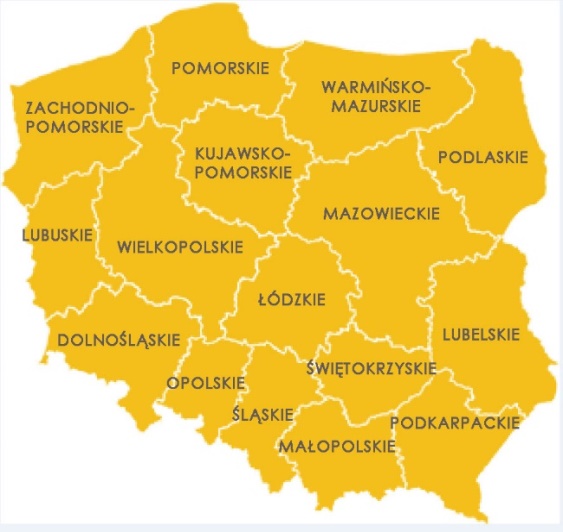 Źródło: opracowanie własne.Jako datę nadania praw miejskich przyjmuje się rok 1292, kiedy to Bolko I przekazał okoliczne tereny zakonowi cysterskiemu w Kszeszowie. Miasto należało do zakonu do 1810 roku. Do 1392 r. Lubawka, wchodząca w skład Księstwa Świdnickiego była wierna koronie polskiej, po czym przeszła we władanie czeskie. W czasie wojen husyckich (1425 i 1431) miasto zostało zniszczone i spustoszone. Dziesiątki wojen, epidemii i klęsk żywiołowych w XV w. nie oszczędzały miasta. Od 1526 r. Śląsk, a wraz z nim Lubawka przechodzi pod panowanie Habsburgów. Lubawka zaczyna się intensywnie rozwijać dzięki tkactwu lnu w XVI wieku. Miasta nie omijają skutki wojny trzydziestoletniej. Następuje zahamowanie rozwoju. Ponowne zwiększenie roli miasta następuje w XVIII wieku, w momencie, kiedy Lubawa znalazła się na drodze tranzytowej ze Śląska do krajów naddunajskich po otwarciu wolnego portu w Treście.  W 1784 roku w Lubawce było 269 domów, w tym 8 użyteczności publicznej, młyn wodny, młyn do mielenia kory dębowej, 4 bielniki, folusz i magiel. Wśród 406 mieszczan było ponad 100 rzemieślników (związanych głównie z tkactwem i płóciennictwem). Wymieniano 101 tkaczy, posiadających 149 krosien. W innych branżach pracowało, w zależności od szacunków od 51 do 100 osób.
W 1857 i 1865 r. uruchomiono w mieście pierwsze przędzalnie mechaniczne. Duży wpływ na rozwój miasta miało doprowadzenie w 1867 r. linii kolejowej z Sędzisławia oraz późniejsze przedłużenie jej do Czech. Od 1862 r. rozwijało się w okolicach górnictwo węgla kamiennego, które niestety pod względem wielkości wydobycia (ok. 20 tys. ton rocznie) nie dorównywało innym zagłębiom dolnośląskim, także tym po stronie czeskiej. W roku 1873 r. powstała lokalna gazownia. W roku 1890 wśród licznych zakładów przemysłowych wymieniano m.in. wielką tkalnię, wytwórnię celulozy i wyrobów celulozowych oraz hutę szkła. W mieście działały wszystkie ważne instytucje i urzędy. W 1864 uruchomiono szpital. W związku ze swym przygranicznym położeniem oraz malowniczą okolicą, Lubawka cieszyła się dużym zainteresowaniem turystów. Najczęściej odwiedzane były: Dolina Miłości, Krucze Skały, kościół ewangelicki oraz kalwaria na Świętej Górze. W latach 90-tych XIX w. Lubawka była już znaną miejscowością turystyczną i popularnym letniskiem. Działało wówczas kilkanaście hoteli, gospód i schronisk młodzieżowych. Okres międzywojenny przyniósł miastu szereg obiektów sportowych. W 1924roku powstała skocznia narciarska na północnym zboczu Kruczej Skały, nieco później powstał duży zespół obiektów sportowych z boiskami i zapleczem. Służyły one początkowo sportowcom niemieckim do przygotowań na olimpiadę w Berlinie w 1936 r., a w późniejszym czasie hitlerowskiej organizacji młodzieżowej, jako ośrodek szkoleniowo-rekreacyjny. W czasie II Wojny światowej w mieście istniały obozy pracy przymusowej, z końcem 1944 r. utworzono tutaj filię obozu Gross-Rosen, w której to przebywało około 500 kobiet pochodzenia żydowskiego - przywiezionych z Oświęcimia. Zniszczenia wojenne ominęły Lubawkę, gdyż nie toczyły się na tych terenach działania wojenne. Wojska radzieckie zajęły miasto 7 maja 1945 r. W czasie tym w mieście przebywało około 6300 rdzennych mieszkańców oraz około 1000 osób uciekających przed frontem. W latach 1945-47 na mocy umów międzynarodowych ludność niemiecka została wysiedlona w głąb Niemiec. Na ich miejsce przybywali polscy osadnicy wysiedleni z terenów przyłączonych do Związku Radzieckiego, a także z centralnej Polski i w dużej ilości z okolic Nowego Sącza.Klimat na obszarze Gminy ma charakter klimatu górskiego, cechującego się piętrowym zróżnicowaniem warunków termicznych i opadowych. Warunki pogodowe zaznaczają się gwałtownością zmian nawet w ciągu jednego dnia. Okres wegetacyjny ze średnią temperaturą większą od 5°C trwa ok. 199 dni (od 163 do 209) i przypada na okres od kwietnia do października (jest o około 40 dni krótszy od okresu wegetacyjnego np. w sąsiedniej Kotlinie Jeleniogórskiej). Średnia temperatura roczna wynosi ok. 6,3°C, natomiast w najcieplejszym miesiącu – lipcu, sięga ona ok. +15,5°C, a w najzimniejszym miesiącu – styczniu, spada do ok. –3,3°C. Zimą, częściej niż w innych rejonach górskich, występuje inwersja temperatur, tzn. temperatury są wyższe wraz ze wzrostem wysokości n.p.m. chłodniejsze powietrze spływa w doliny i zalega w obniżeniach. Okres wiosenny rozpoczyna się w kotlinach górskich po 15 kwietnia, choć często przymrozki mają miejsce jeszcze po 15 maja. Na obszarze gminy zdarzają się opady śniegu w kwietniu i nawet pierwszej dekadzie maja. Roczna suma opadów jest znacznie większa niż dla innych obszarów Polski położonych na tej samej wysokości i wynosi 805 mm. Najwyższy opad występuje w Karkonoszach (powyżej 1000 mm), a najniższy w środkowej części Bramy Lubawskiej (686 mm). Liczba dni pochmurnych przekracza 150 dni w roku i jest wyższa w obniżeniach niż na terenach położonych wyżej. Niewiele jest dni bezwietrznych, co sprawia, że klimat wyróżnia się większą ilością opadów i dni pochmurnych niż średnia opadów tego regionu. Wiatr z południa i południowego – zachodu przynosi wzrost temperatury i opady. W okresie wiosennym wieje wiatr południowy, którego wyraźna przewaga jest w maju. W miesiącach letnich ochłodzenie i opady przynosi wiatr południowo - zachodni. Późną wiosną i na przedwiośniu osłona Rudaw Janowickich jest zbyt mała i silny wiatr znad Karkonoszy sięga na obszar gminy. Brama Lubawska leży w tzw. „cieniu opadowym”, co oznacza wyższe sumy opadów na zboczach niż na dnie obniżeń. To niekorzystne zjawisko w okresie opadów letnich, często mających charakter nawałowy, powoduje gwałtowny przybór wód w potokach górskich. Roczna suma opadów uzależniona jest od wysokości n.p.m. i waha się w granicach 500-1100 mm, a w mieście Lubawka 650-750 mm. Maksimum opadowe przypada na miesiące letnie, a zwłaszcza na lipiec. Opady śniegu występują czasami już w ostatniej dekadzie października. Pokrywa śnieżna zalega około 60 dni i jest stosunkowo nietrwała.  Liczba ludności w gminie miejsko-wiejskiej Lubawka to ponad 11,1 tys. osób, co stanowi ¼ ludności powiatu kamiennogórskiego. 55,6% ludności zamieszkuje miasto Lubawka (6,1 tys. osób), pozostałą część gminy. Gęstość zaludnienia na obszarze gminy wynosi 81 os./km2 (276 os./km2 miasto, 43 os./km2 obszar wiejski), co jest wartością znacznie poniżej średniej dla powiatu kamiennogórskiego (112 os./km2) i województwa dolnośląskiego (146 os./km2). Rokrocznie obserwuje się spadek liczby ludności na terenie gminy – od 2010 roku zmalała ona o 4,1% (479 osób). Od 2011 roku gminę Lubawka cechuje również ujemny wskaźnik zmiany liczby ludności na 1000 mieszkańców. Najwyższy odpływ ludności na 1000 mieszkańców nastąpił w latach 2013 i 2014, wynosząc odpowiednio: -11,6 i -12,4, przekraczając  w tym czasie znacząco średnią dla województwa dolnośląskiego (-1,5 i -0,5). W 2015 roku wynosił on już tylko -5,5, podobnie jak w powiecie kamiennogórskim (-6,7), jednak w dalszym ciągu znacznie przekraczał średnią dla województwa wynoszącą -1,5.WYKRES 1. Liczba ludności w gminie Lubawka [2010-2015].Źródło: opracowanie własne na podstawie danych GUSTabela 1. Zmiana liczby ludności na 1000 mieszkańców [2010-2015].Źródło: opracowanie własne na podstawie danych GUSSaldo migracji na 1000 osób w gminie również pozostaje na poziomie znacząco poniżej średniej dla województwa dolnośląskiego. W 2013 i 2014 roku  wynosiło ono odpowiednio -7,1 i -6,2 przy średniej dla województwa -0,5 i -0,4 i znajdowało się również poniżej średniej dla powiatu kamiennogórskiego (-5,3 i -4,2). Również pod względem salda migracji zagranicznych na 1000 osób gmina plasuje się znacznie poniżej średniej dla województwa. WYKRES 2. Saldo migracji na 1000 osób w gminie Lubawka [2010-2014].Źródło: opracowanie własne na podstawie danych GUSNa przestrzeni analizowanego okresu struktura ludności według ekonomicznych grup wieku nie uległa znaczącej zmianie. Najmłodsi mieszkańcy gminy (do 18 lat) w 2015 roku stanowili 16,2% ogólnej liczby ludności, osoby w wieku produkcyjnym 63,7%, natomiast poprodukcyjnym 20,1%. W 2010 r. było to odpowiednio: 18,7%, 64,9% i 16,3%, co daje odpowiednio spadek o 2,5 pkt proc. ludności w wieku przedprodukcyjnym, spadek o 1,2 pkt. proc. ludności w wieku produkcyjnym oraz wzrost o 3,2 pkt. proc. ludności w wieku poprodukcyjnym. Udział osób według ekonomicznych grup wieku pozostaje na poziomie zbliżonym dla województwa. Taki stan znalazł również odbicie w wartości wskaźnika obciążenia demograficznego, rozumianego jako liczba osób w wieku nieprodukcyjnym przypadająca na 100 osób w wieku produkcyjnym, która w 2010 roku wynosiła w gminie 54 osoby i do 2015 roku zmieniła się nieznacznie, przyjmując wartość 56,3 osób. Tendencję tę osłabia jednak dodatkowo fakt, że średnio w gminach powiatu kamiennogórskiego przyrost naturalny w ostatnich latach przyjmował wartości ujemne od -5,0 w roku 2012 do -4,4 w 2015 roku, co pozostawało znacznie poniżej średniej dla województwa (-1,8) i kraju (-0,7). WYKRES 3. Liczba ludności wg ekonomicznych grup wieku w gminie Lubawka [2010 i 2015].Źródło: opracowanie własne na podstawie danych GUSNa terenie gminy działalność gospodarczą w 2015 roku prowadziło 975 podmiotów, a ich liczba od 2010 roku spadła o 1% (12 podmiotów). Działalność prowadziło więc średnio 875 podmiotów gospodarczych wpisanych do rejestru REGON na 10 tys. ludności. Pomimo, że wartość tego wskaźnika w porównaniu do 2010 do 2013 roku wzrosła o 3,65% (z 849 do 880 podmiotów na 10 tys. ludności), od 2013 roku obserwuje się ich nieznaczny spadek. Średnia wartość liczby podmiotów gospodarczych na 10 tys. ludności klasyfikuje gminę poniżej średniej dla powiatu kamiennogórskiego (974) i województwa dolnośląskiego (1 230). Również pod względem liczby jednostek nowo zarejestrowanych w rejestrze REGON na 10 tys. ludności gmina ze wskaźnikiem 65 plasuje się znacząco poniżej średniej dla województwa (105) i nieznacznie poniżej średniej dla powiatu kamiennogórskiego (68).  Obserwuje się znaczny spadek wartości tego wskaźnika od 2010 roku z wartości 102, niższy poziom gmina osiągnęła jedynie 2013 (62). Również pod względem liczby osób fizycznych prowadzących działalność gospodarczą na 1000 ludności gmina z wartością 55 klasyfikowana jest poniżej średniej dla powiatu (60) i województwa (81).WYKRES 4. Liczba podmiotów gospodarczych na terenie gminy Lubawka [2010-2015].Źródło: opracowanie własne na podstawie danych GUSWYKRES 5. Liczba podmiotów gospodarczych wpisanych do rejestru REGON na 10 tys. ludności [2010-2015].Źródło: opracowanie własne na podstawie danych GUSNa terenie gminy w 2015 roku działalność gospodarcza skupiała się głównie wokół trzech kierunków działalności gospodarczej. Największa liczba podmiotów prowadziła działalność związaną z obsługą rynku nieruchomości (sekcja L), czyli 205 podmiotów. W dalszej kolejności dominowały podmioty prowadzące handel hurtowy i detaliczny oraz naprawę pojazdów samochodowych (sekcja G: 197 podmiotów) oraz związaną z budownictwem (sekcja F: 159 podmiotów). Podmioty z tych trzech sekcji stanowiły ponad połowę (57,5%) podmiotów gospodarczych na terenie gminy. Pod względem liczby podmiotów w gminie wyróżniają się również takie działalności jak przetwórstwo przemysłowe (sekcja C: 85 podmiotów), pozostała działalność usługowa i gospodarstwa domowe zatrudniające pracowników (sekcje S i T: 59 podmiotów) oraz działalność profesjonalna, naukowa i techniczna (sekcja M: 50 podmiotów). WYKRES 6. Podmioty gospodarcze na terenie gminy Lubawka wg sekcji PKD 2007 [2015].Sekcja: A. rolnictwo, leśnictwo, łowiectwo i rybactwo, B. górnictwo i wydobywanie, C. przetwórstwo przemysłowe, D. wytwarzanie i zaopatrywanie w energię elektryczną, gaz, parę wodną, gorącą wodę i powietrze do układów klimatyzacyjnych,  E. dostawa wody; gospodarowanie ciekami i odpadami oraz działalność związana z rekultywacją, F. budownictwo, G. handel hurtowy i detaliczny; naprawa pojazdów samochodowych, włączając motocykle, H. transport i gospodarka magazynowa, I. działalność związana z zakwaterowaniem i usługami gastronomicznymi, J. informacja i komunikacja, K. działalność finansowa i ubezpieczeniowa, L. działalność związana z obsługą rynku nieruchomości, M. działalność profesjonalna, naukowa i techniczna, N. działalność w zakresie usług administrowania i działalność wspierająca,   O. administracja publiczna i obrona narodowa; obowiązkowe zabezpieczenia społeczne, P. edukacja, Q. opieka zdrowotna i pomoc społeczna, R. działalność związana z kulturą, rozrywką i rekreacją, S. pozostała działalność usługowa, T. gospodarstwa domowe zatrudniające pracowników; gospodarstwa domowe produkujące wyroby i świadczące usługi na własne potrzeby, U. organizacje i zespoły eksterytorialneŹródło: opracowanie własne na podstawie danych GUS517 nowo zarejestrowanych podmiotów na terenie gminy w latach 2010-2015 stanowiło 22,7% wszystkich nowo otwartych firm na terenie powiatu kamiennogórskiego. Największa liczba podmiotów rozpoczęła działalność związaną z budownictwem (sekcja F: 152 podmioty), a także z handlem hurtowym i detalicznym oraz naprawą pojazdów samochodowych (sekcja G: 120 podmiotów). Podmioty z tych dwóch sekcji stanowiły ponad połowę (52,6%) nowo rejestrowanych podmiotów na terenie gminy. W tych branżach odnotowano jednak również od 2010 roku największą liczbę wyrejestrowań z rejestru REGON.Liczba dzieci w przedszkolach na terenie gminy Lubawka rośnie z roku na rok. Od 2010 roku odnotowano jej wzrost o około 76,3%, z 472 dzieci w 2010 roku do 832 w 2015 roku. Liczba dzieci w placówkach wychowania przedszkolnego na 1 tys. dzieci w wieku 3-5 lat na terenie gminy jest  jednak bliski do średniej dla województwa dolnośląskiego i wynosiła w 2015 roku 832 wobec 848 w regionie. Była ona jednak zdecydowanie wyższa w stosunku do średniej liczby w powiecie kamiennogórskim wynoszącej 741. Pod względem liczby dzieci w wieku 3-5 lat przypadającej na jedno miejsce w placówce wychowania przedszkolnego gmina ze średnią wynoszącą 1,06 plasowała się jednak poniżej średniej dla powiatu kamiennogórskiego (1,34) i na poziomie zbliżonym do średniej dla województwa (1,07).WYKRES 7. Dzieci w placówkach wychowania przedszkolnego na 1 tys. dzieci w wieku 3-5 lat [2010-2015].Źródło: opracowanie własne na podstawie danych GUSW 2015 roku na 1 placówkę biblioteczną w gminie przypadały 5 572 osoby. Pomimo że od 2010 roku liczba osób przypadająca na 1 placówkę zmniejszyła się o 4,1% (240 osób) to była ona znacznie wyższa od średniej dla powiatu kamiennogórskiego (3 700 osób) i województwa dolnośląskiego (4 258 osób). Również księgozbiór bibliotek na 1000 ludności w gminie, pomimo jego wzrostu o 11,5% w porównaniu do 2010 roku, jest znacznie niższy (2 124,5 woluminów) niż średnio w powiecie (3 554,2) oraz województwie (3 111,5). Czytelnicy bibliotek publicznych na 1000 ludności (104) oraz wypożyczenia księgozbioru na 1 czytelnika w woluminach (17,2) na terenie gminy pozostają poniżej średniej dla powiatu (odpowiednio: 140 i 20,5) oraz województwa (160 i 18,5). Na obszarze gminy zlokalizowanych jest ogółem 8 całorocznych noclegowych obiektów turystycznych (2 na terenie miasta, 6 na obszarze wiejskim). Obiekty te stanowią 57,1% ogółu obiektów noclegowych na terenie powiatu kamiennogórskiego. Zgodnie z danymi GUS na terenie gminy działalność prowadzą: 4 kwatery agroturystyczne (111 miejsc noclegowych), 1 szkolne schronisko młodzieżowe (60 miejsc), 1 obiekt turystyczny (58 miejsc), 1 hotel (48 miejsc) oraz 1 obiekt z pokojami gościnnymi (45 miejsc). Liczba miejsc noclegowych w 2015 roku wynosiła 322 (blisko 65% ogółu miejsc noclegowych na terenie powiatu kamiennogórskiego) i spadła ona nieznacznie w porównaniu do 2012 roku. Na terenie gminy Lubawka w 2015 roku zwiększyła się również dynamika wykorzystania miejsc noclegowych w porównaniu do 2014 roku (124,3%), pozostając jednak w dalszym ciągu poniżej średniej dla powiatu kamiennogórskiego (131,9%). WYKRES 8. Liczba miejsc noclegowych w gminie Lubawka [2012-2015].Źródło: opracowanie własne na podstawie danych GUSTabela 2. Dynamika wykorzystania miejsc noclegowych na terenie gminy Lubawka (rok poprzedni = 100) [2010-2015].Źródło: opracowanie własne na podstawie danych GUSPod względem wyposażenia turystycznych obiektów noclegowych, zgodnie z danymi GUS z 2013 roku, obiekty na terenie gminy Lubawka dysponowały jedynie 2 boiskami do siatkówki lub koszykówki, 1 sauną oraz 2 stołami do tenisa stołowego. Dwa obiekty na terenie gminy dysponowały 2 salami konferencyjnymi z ogólną liczbą 70 miejsc, wyposażonymi w ekrany, komputerem i siecią WI-fi na terenie obiektu.  Jedna sala wyposażona była ponadto w nagłośnienie i rzutnik. Żaden z ośrodków na terenie gminy nie dysponował basenem i nie był również wyposażony w udogodnienia dla osób niepełnosprawnych ruchowo. Liczba turystów zagranicznych korzystających z noclegów na terenie gminy utrzymuje się na względnie stałym poziomie od 25 osób w roku 2010 do 33 w roku 2015. Wyjątek stanowiły lata 2012-2014, na które przypadła kumulacja ruchu zagranicznego związanego z organizacją Euro 2012, w tym czasie w ośrodkach na terenie gminy korzystało z noclegów od 216 osób w roku 2012 do 122 osób w roku 2013. Wśród turystów, którym udzielono noclegów na terenie gminy dominują turyści z Niemiec i Czech.Tabela 3. Noclegi udzielone turystom zagranicznym na terenie gminy Lubawka [2010-2015]. Źródło: opracowanie własne na podstawie danych GUSDochody gminy Lubawka od 2010 roku rosną, poza rokiem 2012, w którym odnotowano ich spadek. Obecnie wynoszą one 35,4 mln zł, co jest wartością o 20,8% (6 mln zł) wyższą niż w roku 2010, i stanowią one 25,8% dochodów gmin na terenie powiatu kamiennogórskiego. Dochody ogółem na 1 mieszkańca również rosną w gminie od 2012 roku i obecnie z wartością 3 180,91 zł przekraczają średnią dla powiatu kamiennogórskiego, pozostając jednak o ponad 966 zł (około 23,3%) niższe niż średnio w województwie i kraju. Wykres 9. Dochody gminy Lubawka [2010-2015].Źródło: opracowanie własne na podstawie danych GUSWykres 10. Dochody ogółem na 1 mieszkańca [2010-2015].Źródło: opracowanie własne na podstawie danych GUSWydatki z budżetu gminy Lubawka w 2015 roku wynosiły 35,8 mln zł, co stanowiło 27% ogółu wydatków gmin na terenie powiatu kamiennogórskiego. Wydatki te ponownie rosną od 2012 roku i obecnie nieznacznie przekroczyły wartość zbliżoną do roku 2010 (35 mln zł). Wydatki majątkowe w 2015 roku stanowiły 25,3% (9 mln zł) ogółu wydatków, w tym wydatki majątkowe inwestycyjne stanowiły 24,7% ogółu wydatków. Pomimo spadku w latach 2011-2012, od 2013 roku wydatki ogółem na 1 mieszkańca w gminie Lubawka systematycznie się zwiększają. W 2015 roku wynosiły one 3 209,46 zł na mieszkańca i tym samym, podobnie jak w 2014 roku, przekraczały średnią dla powiatu kamiennogórskiego. Pozostają one jednak o 23,4% niższe niż średnio w województwie dolnośląskim i o 20,8% niższe niż średnio kraju. Wykres 11. Wydatki ogółem w gminie Lubawka [2010-2015}. Źródło: opracowanie własne na podstawie danych GUSWykres 12. Wydatki ogółem na 1 mieszkańca [2010-2015].Źródło: opracowanie własne na podstawie danych GUSWydatki na oświatę i wychowanie na 1 mieszkańca, w całym analizowanym okresie od 2010 roku, w gminie Lubawka pozostają powyżej średniej dla powiatu kamiennogórskiego. Pomimo ich wzrostu od 2010 roku o 5,6% pozostają one jednak znacznie poniżej średniej dla województwa i kraju. W 2015 roku wynosiły one 1 033,12 zł na mieszkańca, co było kwotą o 18,3% niższą niż średnio w województwie i o 22,9% niższą niż średnio w kraju.Wykres 13. Wydatki na oświatę i wychowanie na 1 mieszkańca [2010-2015].Źródło: opracowanie własne na podstawie danych GUSWydatki na kulturę i ochronę dziedzictwa narodowego na 1 mieszkańca w gminie Lubawka, pomimo że w 2012 roku w swoim szczytowym momencie z wartością 159,66 zł przekraczały średnią dla Polski (139,45 zł) spadają. W 2015 roku wynosiły one już tylko 89,51 zł (spadek o 43,3% w porównaniu do 2012 roku) i były niższe o 52 zł (36,8%) niż średnio w kraju (141,55 zł).Wykres 14. Wydatki ogółem na kulturę i ochronę dziedzictwa narodowego [2010-2015].Źródło: opracowanie własne na podstawie danych GUSNa obszarze gminy znajduje się europejski dział wodny pomiędzy zlewiskami Morza Północnego i Bałtyckiego. Oznacza to że około 10 km2 okolic Uniemyśla i Okrzeszyna znajduje się w zlewisku Morza Północnego. Teren ten odwadniany jest przez potok Szkło dopływ Upy, która z kolei zasila Łabę. Pozostałe terytorium gminy stanowi zlewnia Bobru – lewego dopływu Odry.W gminie Lubawka z sieci wodociągowej korzysta około 80% mieszkańców gminy. Podstawą zaopatrzenia w wodę na obszarach niezwodociągowanych są indywidualne studnie szybowe. W gospodarstwach indywidualnych, woda ta wykorzystywana jest zarówno do celów konsumpcyjnych jak i do produkcji rolnej. Planuje sie budowę dalszych ujęć głębinowych oraz sieci wodociągowych i podłączanie do nich kolejnych miejscowości (m. in. Jarkowic -Miszkowic, Niedamirowa – Opawy).Na terenie gminy funkcjonuje system kanalizacji sanitarnej, z którego korzysta około 60 % mieszkańców gminy. Skanalizowana jest znaczna część miasta Lubawka oraz miejscowości: Chełmsko Śląskie, Błażejów, Bukówka, Miszkowice i Jarkowice. Przygotowana jest budowa oczyszczalni w Okrzeszynie wraz z budową kanalizacji sanitarnej. Przygotowana jest także budowa kanalizacji dla wsi Jarkowice i Miszkowice oraz Opawa i Niedamirów. Gmina posiada dwie główne oczyszczalnie ścieków. Na północ od Lubawki, znajduje się mechaniczno - biologiczna oczyszczalnia ścieków ze stawami biologicznymi o przepustowości 4900 m3/d, do której wprowadzane są ścieki miejsko - przemysłowe z miejscowości: Lubawka, Bukówka, Miszkowice i Jarkowice. Druga nieduża mechaniczno - biologiczna oczyszczalnia ścieków o przepustowości 480 m3/d oczyszcza ścieki pochodzące z Chełmska Śląskiego i części Błażejowa, położonego nad rzeką Zadrną. Ścieki z pozostałych miejscowości gminy, po oczyszczeniu w lokalnych urządzeniach, są dowożone do oczyszczalni ścieków lub wprowadzane do ziemi lub do cieków wodnych.W przypadku kanalizacji deszczowej niewielkie odcinki kanalizacyjnej sieci ogólnospławnej występują tylko w Lubawce (północna część, centrum, Al. Wojska Polskiego, ul. Świerczewskiego) oraz w Chełmsku Śląskim. Na pozostałych terenach wody opadowe zrzucane są bezpośrednio do odbiorników.DIAGNOZA STRATEGICZNACZYNNIKI EKONOMICZNE I POZAEKONOMICZNE, KTÓRE W NAJWIĘKSZYM STOPNIU WPŁYWAJĄ I BĘDĄ WPŁYWAĆ NA ROZWÓJ LUBAWKI DO ROKU 2023: Wydłużenie wieku życia i starzenie się społeczeństwa,Mobilność,Rozwój turystyki,Czas wolny,Rozwój infrastruktury drogowej w regionie,Wzrastający poziom wykształcenia,Ograniczenie możliwości pozyskania środków zewnętrznych,Zmniejszenie dochodów miasta,Zmiany na rynku pracy,Odpływ młodych poza Gminę,Postępujący egoizm i zmniejszający się poziom zaufaniaZwiększająca się siła Dolnego Śląska,Demografia,Różnica w potrzebach grup społecznych,Sytuacja materialna rodzin,Mniejsze dochody w budżecie gminy.ANALIZA SWOTMISJA I WIZJAPLAN STRATEGICZNY ZADANIA UJĘTE W STRATEGII Proponowane zadania w obszarach strategicznej interwencji SPÓJNOŚĆ OPRACOWANIA Z DOKUMENTAMI O CHARAKTERZE STRATEGICZNYM, PLANISTYCZNYM I OPERACYJNYM O RANDZE WSPÓLNOTOWEJ, KRAJOWEJ, REGIONALNEJ I LOKALNEJSpójność dokumentu Strategii Rozwoju Gminy Lubawka na lata 2017-2023 z dokumentami o charakterze strategicznym, planistycznym i operacyjnymi o randze wspólnotowej, krajowej, regionalnej i lokalnej, ma istotne znaczenie ponieważ pozwoli korzystać z efektów synergii wynikającej z uczestnictwa w programowaniu i realizacji zamierzeń w kooperacji z otoczeniem. W ramach wyodrębnienia zbieżności celów analizie poddane zostały następujące dokumenty:Europa 2020  strategia Unii Europejskiej na rzecz zatrudnienia i wzrostu gospodarczego, zapoczątkowana w 2010 roku w celu stworzenia warunków dla inteligentnego i zrównoważonego wzrostu gospodarczego sprzyjającego włączeniu społecznemu, Strategia na rzecz Odpowiedzialnego Rozwoju do 2020 roku  przyjęta przez Radę Ministrów w dniu 14 lutego 2017 roku, dokument obejmujący plan gospodarczy dla Polski do 2020 roku z perspektywą do 2030 roku,Strategia Rozwoju Polski Zachodniej 2020  przyjęta przez Radę Ministrów w dniu 30 kwietnia 2014 roku, dokument wyznaczający główne kierunki rozwoju makroregionu Polski Zachodniej i stanowiący punkt odniesienia dla programowania działań rozwojowych w ramach programów operacyjnych na lata 2014-2020,Strategia Rozwoju Województwa Dolnośląskiego 2020  przyjęta uchwałą nr XXXII/932/13 Sejmiku Województwa  Dolnośląskiego z dnia 28 lutego 2013 roku,  wiodący dokument strategiczny województwa dolnośląskiego,Regionalny Program Operacyjny Województwa Dolnośląskiego 2014-2020  dokument przyjęty przez Komisję Europejską w dniu 18 grudnia 2014 roku, celem programu jest m.in. wzrost konkurencyjności i innowacyjności dolnośląskich przedsiębiorstw, rozwój infrastruktury transportowej, społecznej i gospodarczej, a także tworzenie nowych miejsc pracy i ograniczenie zjawiska wykluczenia społecznego w regionie,Plan Zagospodarowania Przestrzennego Województwa Dolnośląskiego  Perspektywa 2020  przyjęty uchwałą Nr XLVIII/1622/2014 Sejmiku Województwa Dolnośląskiego z dnia 27 marca 2014 roku, dokument określający politykę przestrzenną Województwa Dolnośląskiego w perspektywie 2020 roku,Strategia Rozwoju Aglomeracji Wałbrzyskiej 2013-2020  dokument strategiczny określający kluczowe priorytety i cele strategiczne Aglomeracji Wałbrzyskiej.Dokument Strategii wpisuje się ponadto w założenia takich dokumentów jak:Wojewódzki Program Ochrony Środowiska Województwa Dolnośląskiego na lata 2014-2017 z perspektywą do 2021  uchwała nr LV/2121/14 Sejmiku Województwa  Dolnośląskiego z dnia  30 października 2014 roku,Wojewódzki Plan Gospodarki Odpadami dla Województwa Dolnośląskiego 2012  uchwała nr XXIV/616/12 Sejmiku Województwa Dolnośląskiego z dnia 27 czerwca 2012 roku,Program ochrony powietrza  uchwała nr II/44/10 Sejmiku Województwa Dolnośląskiego z dnia 28 grudnia 2010 roku,Program ochrony środowiska przed hałasem dla województwa dolnośląskiego  uchwała nr LI/1832/14 Sejmiku Województwa Dolnośląskiego z dnia 26 czerwca 2014 roku,Polityka wspierania bezpieczeństwa w województwie dolnośląskim do 2020 r.  uchwała nr 1413/V/15 Sejmiku Województwa Dolnośląskiego z dnia 10 listopada 2015 roku,Program opieki nad zabytkami województwa dolnośląskiego  uchwała nr XXIII/687/16 Sejmiku Województwa Dolnośląskiego z dnia 28 czerwca 2016 roku, Plan zrównoważonego rozwoju publicznego transportu zbiorowego dla Województwa Dolnośląskiego  uchwała nr XLVI/441/14 Sejmiku Województwa Dolnośląskiego z dnia 30 października 2014 rokuProgram edukacji ekologicznej dla Dolnego Śląska  uchwała nr XLIX/681/05 Sejmiku Województwa Dolnośląskiego z dnia 16 grudnia 2005 roku.W tabeli poniżej przedstawione zostało zestawienie zbieżności celów Strategii. Cele priorytetowe i szczegółowe Strategii opracowania są spójne z podstawowymi dokumentami strategicznymi zarówno na szczeblu europejskim, krajowym, regionalnym, jaki i lokalnym.WDRAŻANIE STRATEGII I MONITORING9.1. PROCES I INSTRUMENTY WDRAŻANIA STRATEGII PROCES I INSTRUMENTY WDRAŻANIA STRATEGII Ze względu na swój długookresowy charakter realizacja Strategii jest procesem ciągłym, wymagającym monitoringu zmian prawnych, gospodarczych, politycznych oraz elastyczności w dostosowaniu się do priorytetów w zakresie uzyskiwania zewnętrznych środków finansowych.Zasady realizacji:Proces planowania i realizacji strategii powinien być oparty o następujące wzorce postępowania i zasady:wieloszczeblowego i zintegrowanego zarządzania rozwojem,efektywności ekonomicznej, społecznej i przestrzennej,celowości i efektywności interwencji,partnerstwa i współpracy, ochrony środowiska,transparentności. Założenia instytucjonalne:Organem odpowiedzialnym za realizację dokumentu Strategii rozwoju Gminy Lubawka na lata 2017-2023 jest Burmistrz Miasta Lubawka. Strategia wdrażana będzie bezpośrednio przez Urząd Miejski w Lubawce w ramach poszczególnych wydziałów, zgodnie z ich kompetencjami, oraz przez jednostki podległe Urzędowi Miejskiemu. W realizację Strategii w sposób pośredni, we współpracy lub poprzez inspirowanie, wspieranie i koordynowanie realizacji przedsięwzięć, zaangażowane będą instytucje publiczne i naukowe, fundacje, stowarzyszenia, przedsiębiorcy oraz mieszkańcy Gminy Lubawka. Bieżąca koordynacja realizacji Strategii podlegać będzie pracownikowi ds. promocji, którego zadaniem będzie analiza danych dotyczących rozwoju miasta, wsparcie w tworzeniu i realizacji programów strategicznych oraz opracowanie raportu z monitoringu i prezentacja jego wyników. Matryca wdrażania:Organem nadzorującym realizację Strategii jest Rada Miejska. Burmistrz Miasta i Gminy będzie przedkładał Radzie Miejskiej coroczne sprawozdanie z realizacji celów priorytetowych i szczegółowych. Poza funkcją nadzorczą, wyłączną kompetencją Rady Miasta będzie uchwalanie zmian w zapisach Strategii.Narzędzia realizacji:Realizacji Strategii służyć będą narzędzia w postaci dokumentów taktycznych i operacyjnych o charakterze proceduralnym, czyli określające szczegółowo sposoby realizacji celów. Należeć będą do nich strategie sektorowe, funkcjonalne plany i programy poszczególnych działań. Część z nich zostanie oparta o już istniejące dokumenty. Powinny one jedynie zostać zaktualizowane w celu dostosowania do nowych celów strategicznych. Realizacja niektórych z tych celów będzie wymagała opracowania nowych polityk, planów lub programów. Matryca programów realizowanych i proponowanych do opracowania oraz wskazanych do aktualizacji w ramach poszczególnych obszarów strategicznych przedstawiona  została poniżej.Matryca narzędzi realizacji: LEGENDA:9.2. PROCES MONITOROWANIA I EWALUACJI STRATEGII Monitoring realizacji Strategii stanowi narzędzie zarządzania umożliwiające efektywne planowanie, alokację środków, okresową ocenę i dostosowanie podejmowanych działań zgodnie ze zmieniającymi się warunkami społeczno-gospodarczymi i zdiagnozowanymi potrzebami. Proces monitorowania będzie polegał na systematycznej obserwacji zmian zachodzących w ramach realizacji określonych celów priorytetowych rozwoju miasta. Umożliwi on kontrolę postępu ich realizacji, weryfikację osiągniętych rezultatów. Ponadto analiza i interpretacja danych pozwolą na dostosowanie podejmowanych działań do zmieniających się warunków społeczno-gospodarczych i zdiagnozowanych potrzeb. Monitoring Strategii Rozwoju Gminy Lubawka na lata 2017-2023. Założenia instytucjonalne: Głównym podmiotem odpowiedzialnym za prowadzenie procesu monitorowania realizacji Strategii jest Burmistrz Miasta i Gminy Lubawka, który realizować będzie swoje zadanie poprzez jednostki podległe: Referaty Urzędu Miejskiego  oraz jednostki i instytucje podległe odpowiedzialne za wdrażanie Strategii. Jednostką odpowiedzialną za koordynację monitoringu czyni się Referat Promocji.Narzędzia monitoringu:Efektywnej sprawozdawczości służyć będą podstawowe instrumenty monitoringu w postaci raportów. Odpowiedzialnym za raportowanie czyni się wszystkie podmioty zaangażowane w realizację Strategii. Podstawowym dokumentem w procesie monitoringu i ewaluacji jest Raport z realizacji Strategii Rozwoju Gminy Lubawka na lata 2017-2023, który będzie opracowywany przez Wydział Funduszy Zewnętrznych i Rozwoju Gospodarczego na podstawie ogólnie dostępnych danych statystycznych oraz dostarczonych przez poszczególne Referaty Urzędu Miejskiego w Lubawce. Poprzez odpowiednie wskaźniki, będzie on wskazywać stan realizacji Strategii i stanowić podstawę do podejmowania ewentualnych działań korygujących. Raport monitoringowy Strategii sporządzany będzie w okresach czteroletnich, natomiast Sprawozdania z realizacji Strategii rozwoju Gminy Lubawka na lata 2017-2023 opracowywane będą w okresach rocznych, w terminie do marca roku następującego po okresie będącym przedmiotem monitorowania. Zasadniczym okresem monitorowania jest rok kalendarzowy. Raporty cząstkowe, sporządzane przez poszczególne wydziały merytoryczne, będą przekazywane do Referatu Promocji w terminie do końca stycznia roku po okresie monitorowania. W tym samym terminie inne jednostki zaangażowane we wdrażanie Strategii są zobowiązane do przedstawienia swoich raportów cząstkowych. Raporty monitoringowe podlegają zatwierdzeniu przez Radę Miasta i Gminy Lubawka. Będą one stanowić narzędzie wspomagające podejmowanie decyzji przez Burmistrza Miasta w sprawach związanych z realizacją Strategii, pozwolą na dostosowanie podejmowanych działań do zmieniających się warunków społeczno-gospodarczych i zdiagnozowanych potrzeb oraz będą stanowić podstawę  do  prac  aktualizujących  nad  Strategią.Matryca wskaźników:SPOSÓB ZAANGAŻOWANIA INTERESARIUSZY LOKALNYCH W PROCES TWORZENIA I REALIZACJI STRATEGIIRaport z przeprowadzonych konsultacji - fragmenty201020112012201320142015POLSKA9,40,2-0,1-1,0-0,4-1,1DOLNOŚLĄSKIE13,9-0,2-0,8-1,5-0,5-1,5Powiat kamiennogórski10,1-4,2-7,6-9,9-7,6-6,7Lubawka 15,8-5,4-7,2-11,6-12,4-5,5Lubawka – miasto24,5-4,5-5,3-12,4-12,9-7,1Lubawka - obszar wiejski 5,0-6,6-9,6-10,4-11,8-3,4201020112012201320142015Powiat kamiennogórski97,385,6125,6103,194,2131,9Lubawka 100,0100,5141,399,691,5124,3Lubawka - miasto 100,0100,9100,0100,0100,0100,0Lubawka - obszar wiejski 100,0100,0189,299,486,3141,7POŁOŻENIE GEOGRAFICZNEŚRODOWISKO NATURALNE DEMOGRAFIARYNEK PRACYSTRUKTURA ZATRUDNIENIAGOSPODARKATRANSPORT I KOMUNIKACJAINFRASTRUKTURA TECHNICZNAMIESZKALNICTWOOŚWIATA I WYCHOWANIEKULTURA I OCHRONA DZIEDZICTWA KULTUROWEGOOPIEKA SPOŁECZNAOCHRONA ZDROWIATURYSTYKA I REKREACJAMOCNE STRONY%SŁABE STRONY%Położenie geograficzneBezpośrednio sąsiedztwo z Republiką Czeską – położenie transgraniczneZdrowy klimat i ciszaStarzenie się społeczeństwa i proces wyludniania się Gminy, zwłaszcza w przedziale osób młodych Położenie geograficzneBezpośrednio sąsiedztwo z Republiką Czeską – położenie transgraniczneZdrowy klimat i ciszaNiski poziom zaufania i zaradnościMałe dochody mieszkańcówNiewystarczająca opieka medycznaSłabo rozwinięta baza noclegowaObiekty sportowe i tradycje sportoweNiski poziom zaufania i zaradnościMałe dochody mieszkańcówNiewystarczająca opieka medycznaSłabo rozwinięta baza noclegowaObiekty sportowe i tradycje sportoweBrak wykwalifikowanej kadry Zbiornik  Bukówka Dużo gruntów państwowychTereny inwestycyjneBrak skłonności do gospodarowania i pielęgnowania swoich parceli, terenów przez część mieszkańcówRóżnorodność i ilość szlaków turystycznychSilnie zakorzenione postawy roszczeniowe, oczekiwanie na kształtowanie swojego życia przez innych, a nie przez siebieLokalni przedsiębiorcy – rodzinne przedsiębiorstwaSilnie zakorzenione postawy roszczeniowe, oczekiwanie na kształtowanie swojego życia przez innych, a nie przez siebieZdegradowana substancja mieszkaniowa  Szlaki komunikacyjne: drogowe i kolejoweZdekapitalizowana infrastruktura miejska  Baza oświatowaBrak oferty dla młodych, w zakresie zasobów mieszkaniowych, oferty pracy i spędzania wolnego czasu  Walory krajobrazowe Brak oferty dla młodych, w zakresie zasobów mieszkaniowych, oferty pracy i spędzania wolnego czasu  Uniwersytet III wieku w Lubawce  Słaba promocja na zewnątrz o istnieniu i walorach LubawkiUniwersytet III wieku w Lubawce  Mała ilość cyklicznych imprez o zasięgu regionalnym i krajowym, a także słabe ich nagłośnienie Zasoby terenów pod inwestycje mieszkaniowe  Mała ilość cyklicznych imprez o zasięgu regionalnym i krajowym, a także słabe ich nagłośnienie Zasoby terenów pod inwestycje mieszkaniowe Zdegradowana infrastruktura piesza i drogowa w większości miejscowości GminyBrak tablic informacji turystycznej, punktów informacji turystycznejAktywne Centrum KulturalneOrganizacje Pozarządowe działające GminieSZANSE%ZAGROŻENIA%Rozwój turystyki i rekreacjiRozwój cyfryzacji, dostępność do InternetuZmiana mentalności, w kierunku brania swojego życia we własne ręceDemografia – starzenie się społeczeństwa, malejąca ilość osób w wieku produkcyjnymBrak monitorowania i realizacji Strategii RozwojuBrak współpracy i klimatu otwartości na zmiany i wyzwaniaRozwój inwestycji infrastrukturalnych w zakresie komunikacji, zasobów mieszkaniowychOdpływ młodych ludzi Rozwój inwestycji infrastrukturalnych w zakresie komunikacji, zasobów mieszkaniowychPogorszenie sytuacji materialnej ludności Wybudowanie drogi ekspresowej S3 łączącej Polskę z CzechamiBrak rąk do pracy Rozwój działalności usługowych dla mieszkańców i turystówRozwój ścieżek rowerowych w kierunku gór i pomiędzy atrakcjami turystycznymi Silna konkurencja branży turystycznej po stronie CzechRozwój ścieżek rowerowych w kierunku gór i pomiędzy atrakcjami turystycznymiCzekanie na przyjście lepszych czasów, innych którzy dadzą pracę i lepszy los Lubawce, Brak własnej aktywnościRozwój mieszkalnictwa – tanie lokum dla młodych Zwiększenie ilości podmiotów gospodarczych i przez to dochodów do budżetuCzekanie na przyjście lepszych czasów, innych którzy dadzą pracę i lepszy los Lubawce, Brak własnej aktywnościBudowa obwodnicy miastaRozwój bazy sportowej – sporty zimoweZwiększenie poziomu edukacji Rozwój taniej bazy noclegowej i żywieniowej Promocja i rozwój rodzimych branż  Współpraca z Czechami w celu powołania wspólnej instytucji w zakresie edukacji i mediówZwiększenie liczby zwiedzających, turystów poprzez intensywną promocjęWybudowanie mariny, ośrodka sportów wodnych – zbiornik Bukówka wraz z dojazdem i parkingiemRozpropagowanie atrakcji turystycznych po drugiej stronie granicy, na terenie CzechStworzenie zaplecza wypoczynkowego dla mieszkańców Wrocławia Stworzenie kina letniegoWIZJAPRZEDSIĘBIORCZA WSPÓLNOTA W SUDETACHWizją Gminy Lubawka jest kształtowanie i utrwalanie postaw przedsiębiorczych zarówno na wsi, jak i w mieście – aktywności, zaangażowania, kierowania swoim życiem - od najmłodszych lat do wieku senioralnego, tworzenia przyjaznych warunków do powstawania własnych przedsiębiorstw, w tym w obszarze rolniczym,  a także budowanie wspólnoty, opartej o wzajemny szacunek, zaufanie i tolerancję, opierając się przy tym o największy atut, wskazywany przez wszystkich mieszkańców, którym jest położenie Gminy - wśród gór, pięknej przyrody i bezpośrednio graniczącej z Republiką Czeską.MISJALUBAWKA JAKO ZINTEGROWANA WSPÓLNOTA, CIESZĄCA SIĘ ŻYCIEM , TOLERANCYJNA, AKTYWNA, SZANUJĄCA TRADYCJE i OTWARTA NA INNOWACJEMisją Gminy Lubawka są zadowoleni z życia i potrafiący współpracować mieszkańcy, którzy potrafią stworzyć wspólnotę, charakteryzującą się otwartością na poszukiwanie nowych rozwiązań, potrafiącą rozwiązywać problemy i tworzyć innowacje.   CEL STRATEGICZNY Przedsiębiorcza Wspólnota stawiająca na rozwój turystyki, sportu i rekreacji Przedsiębiorcza Wspólnota stawiająca na rozwój turystyki, sportu i rekreacji Przedsiębiorcza Wspólnota stawiająca na rozwój turystyki, sportu i rekreacji Przedsiębiorcza Wspólnota stawiająca na rozwój turystyki, sportu i rekreacji Przedsiębiorcza Wspólnota stawiająca na rozwój turystyki, sportu i rekreacji Przedsiębiorcza Wspólnota stawiająca na rozwój turystyki, sportu i rekreacjiOBSZARY STRATEGICZNEGOSPODARKA PRZEDSIĘBIORCZOŚĆ I CYFRYZACJA TURYSTYKA, SPORT I REKREACJABEZPIECZEŃSTWO I ŚRODOWISKO NATURALNEINFRASTRUKTURA I TRANSPORTWŁĄCZENIE SPOŁECZNE I EDUKACJAROZWÓJ MIESZKALNICTWACELE PRIORYTETOWECel priorytetowy 1 Cel priorytetowy 2 Cel priorytetowy 3 Cel priorytetowy 4 Cel priorytetowy 5 Cel priorytetowy 6 CELE PRIORYTETOWERozwój gospodarki oraz przedsiębiorczości,a także powszechny dostęp do nowoczesnej technologii telekomunikacyjnej oraz informatycznejSystematyczne inwestowanie w infrastrukturę, kwalifikacje i umiejętności w obszarze turystyki, sportu i rekreacji, a także spójna promocja walorów i atrakcji GminySystematyczne zwiększanie poziomu bezpieczeństwa i jakości środowiska naturalnegoRacjonalne gospodarowanie i inwestowaniew poprawę dostępności transportowej i jakość infrastruktury w poszczególnych miejscowościach GminyPoprawa jakości życia mieszkańców oraz zwiększenie skuteczności polityki społecznej, a także poprawa poziomu edukacjiZwiększenie dostępności do zasobów mieszkaniowychCELE SZCZEGÓŁOWEEfektywne pozyskiwanie nowych  inwestorów zgodnie z określonymi kryteriami.Edukacja w zakresie przedsiębiorczości na wszystkich etapach edukacji i wskazywanie dobrych praktyk.Odbudowa lokalnego przemysłuKreowanie i wspieranie rozwoju przedsiębiorczości  Upowszechnianie wiedzy informatycznej we wszystkich grupach wiekowych.Wsparcie dla procesu edukacji w zawodach informatycznychInformatyzacja – e usługi wszystkich podmiotów publicznych w mieście Dostęp do bezpłatnego Wi- FiOpracowanie i wdrażanie Strategii Turystyki i Sportu w Gminie Lubawka, utworzenie Informacji turystycznej w Lubawce i Chełmsku ŚląskimPrzygotowanie projektów i pozyskanie środków zewnętrznych na inwestycje w zakresie turystyki, sportu i rekreacjiOpracowanie i wdrożenie spójnej polityki promocyjnej – rozwój promocji turystykiSystematyczne pielęgnowanie wszystkich atrakcji turystycznych, sportowych i rekreacyjnych na terenie całej GminyRozwój współpracy transgranicznej Edukacja w zakresiebezpieczeństwa i ochrony środowiska naturalnego wśród mieszkańców.Rozwój infrastruktury związanej z bezpieczeństwem GminyWspółpraca instytucji odpowiedzialnych za bezpieczeństwo w Gminie.Ochrona środowiska, w tym w szczególności utrzymanie wysokiej jakości powietrza oraz wzrost efektywności energetycznej.Oszczędne gospodarowanie zasobami naturalnymiDbałość o tereny rewitalizacja obszarów leśnych.Rewaloryzacja szczególnie zdegradowanych obszarów na terenie poszczególnych miejscowościZwiększenie terenów inwestycyjnych na terenie Gminy Poprawa jakości istniejących dróg i chodników.Budowa obwodnicy Lubawki.Rozwój niskoemisyjnego taboru pomiędzy poszczególnymi miejscowościami.Zwiększenie ilości ścieżek turystycznych oraz rowerowych.Aktywizacja społeczności lokalnej na rzecz rozwoju miasta.Dostosowanie szkolnictwa podstawowego do potrzeb rynku pracy. Szeroki dostęp do oferty kulturalnej miasta różnych grup społecznych i wiekowych.Zintegrowaniedziałań instytucji, organizacji służb w celu zapobieganiu wykluczeniu społecznemu.Wprowadzenie specjalnego programu dla nauczycieli i uczniów w celu podwyższania poziomu nauczania.Zwiększenie powierzchniterenów pod mieszkalnictwo.Przygotowanie i wprowadzenie nowych, przyjaznych rozwiązań organizacyjno-prawnych w celu pozyskania mieszkania na terenie poszczególnych miejscowości Gminy.Stworzenie warunków do rozwoju mieszkalnictwa wielorodzinnego i jednorodzinnego.Cel priorytetowyGospodarka, Przedsiębiorczość i Cyfryzacja Cel szczegółowyEfektywne pozyskiwanie nowych inwestorów zgodnie z określonymi kryteriamiZadaniePrzygotowanie infrastrukturalne, techniczne oraz prawne obszarów wskazanych jako tereny inwestycyjneTermin realizacji2018-2020Jednostka koordynującaUrząd Miasta w LubawceŹródła finansowania Budżet miastaWskaźnikiProcentowy przyrost terenów inwestycyjnych w stosunku do roku 2015Cel priorytetowyGospodarka, Przedsiębiorczość i CyfryzacjaCel szczegółowyEfektywne pozyskiwanie nowych inwestorów zgodnie z określonymi kryteriamiZadanieOpracowanie kryteriów i zachęt dla inwestorówTermin realizacji2018Jednostka koordynującaUrząd Miasta w LubawceŹródła finansowania Budżet miastaWskaźnikiPrzyrost nowych inwestorów w szt. – 20 inwestorówCel priorytetowyGospodarka, Przedsiębiorczość i CyfryzacjaCel szczegółowyEfektywne pozyskiwanie nowych inwestorów zgodnie z określonymi kryteriamiZadaniePrzygotowanie Polityki Promocyjnej Gminy w obszarze – Atrakcyjna InwestycjaTermin realizacji2018Jednostka koordynującaUrząd Miasta w LubawceŹródła finansowania Budżet miastaWskaźnikiLiczba dokumentów w szt. – 1 sztuka Cel priorytetowyGospodarka, Przedsiębiorczość i CyfryzacjaCel szczegółowyEdukacja w zakresie przedsiębiorczości na wszystkich etapach edukacji i wskazywanie dobrych praktykZadaniePrzygotowanie programu z przedmiotu – Przedsiębiorczość i wprowadzenie go do przedszkoli, szkółTermin realizacji2018-2023Jednostka koordynującaDyrekcja Szkoły PodstawowejŹródła finansowania Budżet miastaWskaźnikiIlość osób objętych edukacją –  1 000 osóbCel priorytetowyGospodarka, Przedsiębiorczość i CyfryzacjaCel szczegółowyEdukacja w zakresie przedsiębiorczości na wszystkich etapach edukacji i wskazywanie dobrych praktykZadanieOgłaszanie corocznych konkursów dla przyszłych przedsiębiorców na najlepszy biznesplan, nowy model biznesowyTermin realizacji2018 – 2023Jednostka koordynującaUrząd Miasta w LubawceŹródła finansowania Budżet Gminy oraz środki zewnętrzneWskaźnikiIlość konkursów oraz uczestnikówCel priorytetowyGospodarka, Przedsiębiorczość i CyfryzacjaCel szczegółowyOdbudowa lokalnego przemysłuZadanieOpracowanie Gminnego Programu Inteligentnych SpecjalizacjiTermin realizacji2019-2020Jednostka koordynującaUrząd Miasta w LubawceŹródła finansowania Budżet GminyWskaźnikiPrzygotowanie i zatwierdzenie programuCel priorytetowyGospodarka, Przedsiębiorczość i CyfryzacjaCel szczegółowyKreowanie i wspieranie rozwoju przedsiębiorczościZadanieStworzenie Specjalnego Funduszu w ramach Pomocy de Minimis dla rodzimych branżTermin realizacji2019-2021Jednostka koordynującaUrząd Miasta w LubawceŹródła finansowaniaBudżet Gminy i środki zewnętrzneWskaźnikiIlość wypłaconych środków i liczba podmiotów korzystających z FunduszuCel priorytetowyGospodarka, Przedsiębiorczość i CyfryzacjaCel szczegółowyUpowszechnianie wiedzy informatycznej we wszystkich grupach wiekowychZadaniePrzygotowanie i wdrożenie zajęć otwartych w zakresie informatyki na dwóch poziomach: podstawowy i zaawansowany dla mieszkańców GminyTermin realizacji2018-2023Jednostka koordynującaDyrekcja Szkoły PodstawowejŹródła finansowaniaBudżet Gminy i środki zewnętrzneWskaźnikiLiczba osób uczestnicząca w zajęciach oraz ilość programów i przeszkolonych osób w zakresie edukacji informatycznejCel priorytetowyGospodarka, Przedsiębiorczość i CyfryzacjaCel szczegółowyWsparcie dla edukacji w zawodach informatycznychZadanieSystematyczne zwiększanie godzin lekcyjnych, a także godzin pozalekcyjnych w zakresie informatyki   Termin realizacji2019-2023Jednostka koordynującaDyrekcja Szkoły PodstawowejŹródła finansowaniaBudżet Gminy i środki zewnętrzneWskaźnikiIlość godzin z zajęć informatyki na ucznia w tygodniu oraz ilość programów i przeszkolonych osób w zakresie edukacji informatycznejCel priorytetowyGospodarka, Przedsiębiorczość i CyfryzacjaCel szczegółowyInformatyzacja e-usług podmiotów publicznych w mieścieZadaniePrzeprowadzenie digitalizacji dokumentów  urzędowych, będących w obrocie i udostępnienie ich online mieszkańcom Termin realizacji2019-2023Jednostka koordynującaUrząd Miasta w LubawceŹródła finansowaniaBudżet Gminy i środki zewnętrzneWskaźnikiIlość procesów, procedur objętych informatyzacją w poszczególnych podmiotach ( w szt.)Cel priorytetowyGospodarka, Przedsiębiorczość i CyfryzacjaCel szczegółowyDostęp do bezpłatnego WiFiZadanieWprowadzenie na wybranych obszarach otwartego WiFi     Termin realizacji2020-2023Jednostka koordynującaUrząd Miasta w LubawceŹródła finansowaniaŚrodki zewnętrzneWskaźniki% powierzchni Gminy objętej bezpłatnym WiFiCel priorytetowyTurystyka, Sport i RekreacjaCel szczegółowyPrzygotowanie gminnego planu strategicznego w zakresie turystyki i sportu ZadanieOpracowanie, przyjęcie i wdrażanie Strategii Turystyki i Sportu    Termin realizacji2019-2023Jednostka koordynującaUrząd Miasta w LubawceŹródła finansowaniaBudżet GminyWskaźnikiPrzygotowanie i zatwierdzenie Strategii oraz coroczne sprawozdania z jej realizacjiCel priorytetowyTurystyka, Sport i RekreacjaCel szczegółowyRozwój promocji turystykiZadanieUruchomienie Punktów Informacji Turystycznej w Lubawce i Chełmsku Śląskim oraz instalacja tablic, kierunkowskazów dla turystówTermin realizacji2019-2020Jednostka koordynującaUrząd Miasta w LubawceŹródła finansowaniaBudżet GminyWskaźnikiIlość instalacji tablic, kierunkowskazów oraz ilość udzielonych informacji turystom w punktach informacji turystycznejCel priorytetowyTurystyka, Sport i RekreacjaCel szczegółowyPrzygotowanie projektów i pozyskiwanie środków zewnętrznych na inwestycje w zakresie turystyki, sportu i rekreacjiZadanieWdrożenie projektu utworzenia ścieżek, przystani oraz plaży nad zalewem BukówkaTermin realizacji2021-2023Jednostka koordynującaUrząd Miasta w LubawceŹródła finansowaniaBudżet Gminy i środki zewnętrzneWskaźnikiLiczba osób korzystających z nowej infrastrukturyCel priorytetowyTurystyka, Sport i RekreacjaCel szczegółowyPrzygotowanie projektów i pozyskiwanie środków zewnętrznych na inwestycje w zakresie turystyki, sportu i rekreacjiZadanieWdrożenie projektu budowy kompleksu sportowego przy skoczni  narciarskiejTermin realizacji2021-2023Jednostka koordynującaUrząd Miasta w LubawceŹródła finansowaniaBudżet Gminy i środki zewnętrzneWskaźnikiLiczba osób korzystających z nowej infrastrukturyCel priorytetowyTurystyka, Sport i RekreacjaCel szczegółowyRozwój promocji turystykiZadaniePrzygotowanie i wdrożenie Polityki Promocyjnej w GminieTermin realizacji2019-2020Jednostka koordynującaUrząd Miasta w LubawceŹródła finansowaniaBudżet GminyWskaźnikiPrzygotowanie i zatwierdzenie dokumentuCel priorytetowyTurystyka, Sport i RekreacjaCel szczegółowySystematyczne pielęgnowanie wszystkich atrakcji turystycznych, sportowych i rekreacyjnychZadanieUtworzenie w ramach budżetu Gminy specjalnego funduszu, jako źródła do corocznie przyjmowanego planu pielęgnacji i remontów atrakcji turystycznych, sportowych i rekreacyjnychTermin realizacji2019-2020Jednostka koordynującaUrząd Miasta w LubawceŹródła finansowaniaBudżet GminyWskaźnikiPrzygotowanie i zatwierdzenie dokumentuCel priorytetowyTurystyka, Sport i RekreacjaCel szczegółowyRozwój współpracy transgranicznejZadanieWypracowanie z partnerami czeskimi wspólnego planu współpracy w zakresie instytucji i jednostek na lata 2019 - 2023Termin realizacji2019-2020Jednostka koordynującaUrząd Miasta w LubawceŹródła finansowaniaBudżet GminyWskaźnikiPrzygotowanie i zatwierdzenie dokumentuCel priorytetowyBezpieczeństwo i Środowisko NaturalneCel szczegółowyOptymalizacja funkcjonowania miastaZadaniePrzeprowadzenie fotografii dnia i przygotowanie nowej struktury organizacyjnej urzędu i jego jednostekTermin realizacji2019-2020Jednostka koordynującaUrząd Miasta w LubawceŹródła finansowaniaBudżet Gminy	WskaźnikiSprawozdanie z przeprowadzenia proponowanych czynności oraz przyjęta nowa struktura urzęduCel priorytetowyBezpieczeństwo i Środowisko NaturalneCel szczegółowyEdukacja w zakresie bezpieczeństwa i ochrony środowiska naturalnego wśród mieszkańcówZadanieOrganizowanie konkursów i wdrażanie programów w zakresie bezpieczeństwa i ochrony środowiskaTermin realizacji2019-2023Jednostka koordynującaDyrekcja Szkoły Podstawowej, Urząd Miasta w LubawceŹródła finansowaniaBudżet Gminy i środki zewnętrzneWskaźnikiIlość konkursów i programów oraz liczy uczestnikówCel priorytetowyBezpieczeństwo i Środowisko NaturalneCel szczegółowyRozwój infrastruktury związanej z bezpieczeństwem GminyZadanieZainstalowanie w określonych obszarach kamer monitoringu wizyjnegoTermin realizacji2020-2021Jednostka koordynującaUrząd Miasta w LubawceŹródła finansowaniaBudżet miasta w LubawceWskaźnikiIlość zainstalowanych kamer monitoringu wizyjnego Cel priorytetowyBezpieczeństwo i Środowisko NaturalneCel szczegółowyWspółpraca instytucji odpowiedzialnych za bezpieczeństwo w Gminie ZadanieKoordynacja i stworzenie platformy dla wszystkich podmiotów odpowiedzialnych za bezpieczeństwo w Gminie Termin realizacji2019-2023Jednostka koordynującaUrząd miasta w LubawceŹródła finansowaniaBudżet Gminy i środki zewnętrzneWskaźnikiOcena funkcjonowania platformy w zestawieniu z danymi na temat przestępczości, szybkości reakcji w sytuacjach zagrożeniaCel priorytetowyBezpieczeństwo i Środowisko NaturalneCel szczegółowyOchrona środowiska w tym w szczególności poprawa jakości powietrza niskiej emisji oraz wzrost efektywności energetycznejZadanieWymiana ogrzewania węglowego w GminieTermin realizacji2019-2023Jednostka koordynującaBudżet miasta w LubawceŹródła finansowaniaBudżet Gminy i środki zewnętrzneWskaźnikiIlość wymiennych piecówCel priorytetowyBezpieczeństwo i Środowisko NaturalneCel szczegółowyOchrona środowiska w tym w szczególności poprawa jakości powietrza niskiej emisji oraz wzrost efektywności energetycznejZadanieKontrola surowca używanego jako opałuTermin realizacji2019-2023Jednostka koordynującaBudżet miasta w LubawceŹródła finansowaniaBudżet Gminy i środki zewnętrzneWskaźnikiJakość powietrza wg raportu WFOŚiGW we WrocławiuCel priorytetowyInfrastruktura i transportCel szczegółowyPoprawa systemu transportowego GminyZadanieOpracowanie funkcjonalnego systemu transportowegoTermin realizacji2019-2020Jednostka koordynującaUrząd miasta w LubawceŹródła finansowaniaBudżet Gminy i środki zewnętrzneWskaźnikiPrzygotowanie i wdrożenie dokumentuCel priorytetowyBezpieczeństwo i Środowisko NaturalneCel szczegółowyOszczędne gospodarowanie zasobami naturalnymiZadanieKontynuacja programu gospodarki odpadami wśród mieszkańcówTermin realizacji2019-2023Jednostka koordynującaUrząd miasta w LubawceŹródła finansowaniaBudżet miasta i środki zewnętrzneWskaźnikiIlości segregowanych odpadówCel priorytetowyBezpieczeństwo i Środowisko NaturalneCel szczegółowyRewitalizacja oraz pielęgnowanie zieleni i lasówZadanieDbałość o tereny zielone, rewitalizacja terenów leśnychTermin realizacji2019-2023Jednostka koordynującaUrząd miasta w LubawceŹródła finansowaniaBudżet miasta i środki zewnętrzneWskaźnikiJakościowa ocena terenów zielonych i lasów przez jednostki zewnętrzneCel priorytetowyInfrastruktura i TransportCel szczegółowyRewaloryzacja obszarów zdegradowanychZadanieRewitalizacja szczególnie zdegradowanych obszarów na terenie poszczególnych miejscowościTermin realizacji2019-2023Jednostka koordynującaUrząd miasta w LubawceŹródła finansowaniaBudżet Gminy i środki zewnętrzneWskaźnikiIlość zrewitalizowanych kamienic, budynków, nieruchomości Cel priorytetowyInfrastruktura i TransportCel szczegółowyZwiększenie terenów inwestycyjnychZadanieZwiększenie terenów inwestycyjnych na terenie GminyTermin realizacji2019-2023Jednostka koordynującaUrząd miasta w LubawceŹródła finansowaniaBudżet Gminy i środki zewnętrzneWskaźnikiProcentowy przyrost terenów inwestycyjnychCel priorytetowyInfrastruktura i TransportCel szczegółowyRozbudowa i poprawa jakości dróg i ciągów pieszychZadaniePoprawa jakości dróg, ulic i chodników na terenie GminyTermin realizacji2019-2023Jednostka koordynującaUrząd miasta w LubawceŹródła finansowaniaBudżet Gminy i środki zewnętrzneWskaźnikiIlość w km zmodernizowanych dróg, chodnikówCel priorytetowyInfrastruktura i TransportCel szczegółowyRozbudowa i poprawa jakości dróg i ciągów pieszychZadanieBudowa obwodnicy LubawkiTermin realizacji2019-2023Jednostka koordynującaUrząd miasta w LubawceŹródła finansowaniaBudżet Gminy i środki zewnętrzneWskaźnikiIlość w km wybudowanej obwodnicyCel priorytetowyInfrastruktura i transportCel szczegółowyRozwój niskoemisyjnego taboruZadanieWymiana taboru transportowego na niskoemisyjny pomiędzy miejscowościami w GminieTermin realizacji2019-2023Jednostka koordynującaUrząd miasta w LubawceŹródła finansowaniaBudżet miasta i środki zewnętrzneWskaźnikiIlość wymienionego taboru w sztukachCel priorytetowyInfrastruktura i TransportCel szczegółowyRozwój sieci ścieżek turystycznych i rowerowychZadanieBudowa i modernizacja ścieżek turystycznych, rowerowych i konnychTermin realizacji2019-2023Jednostka koordynującaUrząd miasta w LubawceŹródła finansowaniaBudżet Gminy i środki zewnętrzneWskaźnikiIlość km zmodernizowanych lub wybudowanych ścieżekCel priorytetowyInfrastruktura i transportCel szczegółowyRewaloryzacja obszarów zdegradowanychZadanieRemont obiektów sakralnych na szlakach pielgrzymkowych, w szczególności na Świętej Górze Termin realizacji2020-2023Jednostka koordynującaUrząd miasta w LubawceŹródła finansowaniaBudżet Gminy i środki zewnętrzneWskaźnikiIlość zmodernizowanych obiektów oraz poniesione wydatkiCel priorytetowyWłączenie Społeczne i Edukacja Cel szczegółowyAktywizacja społeczności lokalnej oraz zwiększenie działań mieszkańców na rzecz rozwoju GminyZadanieZwiększanie dotacji, konkursów i delegowania zadań na rzecz organizacji pozarządowychTermin realizacji2019-2023Jednostka koordynującaUrząd miasta w LubawceŹródła finansowaniaBudżet miasta i środki zewnętrzneWskaźnikiIlości przeprowadzonych przedsięwzięć przez organizacje pozarządoweCel priorytetowyWłączenie Społeczne i EdukacjaCel szczegółowyPodniesienie poziomu edukacjiZadanieDostosowanie szkolnictwa, edukacji do wymogów rynku pracyTermin realizacji2019-2020Jednostka koordynującaUrząd miasta w LubawceŹródła finansowaniaBudżet GminyWskaźnikiStopa bezrobocia w GminieCel priorytetowyWłączenie Społeczne i EdukacjaCel szczegółowyPodniesienie poziomu edukacjiZadanieRozwój kadry nauczycielskiej oraz wszechstronna współpraca Szkoły z otoczeniemTermin realizacji2019-2020Jednostka koordynującaUrząd miasta w LubawceŹródła finansowaniaBudżet GminyWskaźnikiIlość przeszkolonych nauczycieli oraz ilość przedsięwzięć realizowanych z podmiotami zewnętrznymi SzkołyCel priorytetowyWłączenie Społeczne i EdukacjaCel szczegółowyZmniejszenie zjawiska wyłączenia społecznegoZadanieUtworzenie na terenie Gminy żłobka i klubów dziecięcych oraz klubów maluchaTermin realizacji2019-2023Jednostka koordynującaUrząd miasta w LubawceŹródła finansowaniaBudżet Gminy i środki zewnętrzneWskaźnikiIlość miejsc w żłobku i klubachCel priorytetowyWłączenie Społeczne i EdukacjaCel szczegółowyPodniesienie poziomu edukacjiZadanieUtworzenie na terenie Gminy Szkoły Ponadpodstawowej o charakterze zawodowymTermin realizacji2019-2023Jednostka koordynującaUrząd miasta w LubawceŹródła finansowaniaBudżet Gminy i środki zewnętrzneWskaźnikiUtworzenie Szkoły i ilość uczących się w niej uczniówCel priorytetowyRozwój MieszkalnictwaCel szczegółowyZwiększenie ilości mieszkań na terenie Gminy ZadanieZwiększenie terenów pod mieszkalnictwo na terenie wszystkich miejscowościTermin realizacji2019-2023Jednostka koordynującaUrząd miasta w LubawceŹródła finansowaniaBudżet miasta i środki zewnętrzneWskaźnikiProcentowy przyrost terenów pod mieszkalnictwoCel priorytetowyRozwój MieszkalnictwaCel szczegółowyZwiększenie ilości mieszkań na terenie Gminy ZadaniePrzygotowanie i wprowadzenie nowych, przyjaznych rozwiązań organizacyjno-prawnych w celu pozyskania mieszkania na terenie poszczególnych miejscowościTermin realizacji2019-2023Jednostka koordynującaUrząd miasta w LubawceŹródła finansowaniaBudżet miasta i środki zewnętrzneWskaźnikiIlość oddanych mieszkańCel priorytetowyRozwój MieszkalnictwaCel szczegółowyZwiększenie ilości mieszkań na terenie Gminy ZadanieStworzenie warunków na rozwój mieszkalnictwa wielorodzinnego i jednorodzinnegoTermin realizacji2019-2023Jednostka koordynującaUrząd miasta w LubawceŹródła finansowaniaBudżet miasta i środki zewnętrzneWskaźnikiProcentowy przyrost terenów pod mieszkalnictwoCel priorytetowyWłączenie Społeczne i EdukacjaCel szczegółowySzeroki dostęp do oferty kulturalnej GminyZadanieDostosowanie oferty kulturalnej do różnych grup społecznych i wiekowychTermin realizacji2019-2023Jednostka koordynującaMiejski Dom KulturyŹródła finansowaniaBudżet miasta i środki zewnętrzneWskaźnikiIlość oraz liczba uczestników wydarzeń kulturalnych, a także liczba nowych uczestników tychże przedsięwzięćCel priorytetowyWłączenie Społeczne i EdukacjaCel szczegółowyZapobieganie wykluczeniu społecznemuZadanieWprowadzenie indywidualnego programu „Moje życie – moja praca” w postaci warsztatów, indywidualnej opieki i aktywnego poszukiwania pracyTermin realizacji2019-2023Jednostka koordynującaMiejski Ośrodek Pomocy SpołecznejŹródła finansowaniaBudżet miasta i środki zewnętrzneWskaźnikiIlość miejsc pracy i długość ich utrzymania przez uczestników programuREALIZACJA STRATEGII:Urząd Miasta w Lubawce Kultura i sport:Oświata:PrzedszkolaSzkoły Podstawowe Dom KulturyPomoc społeczna:Gminny Ośrodek Pomocy SpołecznejPorządek publiczny:Straż MiejskaNieruchomości:Miejski Zarząd NieruchomościPARTNERZY W REALIZACJI STRATEGII:podmioty gospodarczepodmioty ekonomii społecznejorganizacje pozarządoweinstytucje otoczenia biznesujednostki organizacyjne szczebla powiatowego i wojewódzkiegoorgany administracji krajowejjednostki szkolnictwa wyższego i badawczo-rozwojowesłużba zdrowiai inniStrategia Rozwoju Gminy Lubawka na lata 2017-2023Strategia Rozwoju Gminy Lubawka na lata 2017-2023Strategia Rozwoju Gminy Lubawka na lata 2017-2023Strategia Rozwoju Gminy Lubawka na lata 2017-2023Strategia Rozwoju Gminy Lubawka na lata 2017-2023Obszar strategicznyCel priorytetowyCel szczegółowyJednostka koordynująca oraz podstawowe jednostki odpowiedzialne za realizacjęJednostka koordynująca oraz podstawowe jednostki odpowiedzialne za realizację GOSPODARKA, PRZEDSIĘBIORCZOŚ I CYFRYZACJAKreowanie i wspieranie rozwoju przedsiębiorczości.Urząd Miasta i Gminy LubawkaUMGL GOSPODARKA, PRZEDSIĘBIORCZOŚ I CYFRYZACJAEfektywne pozyskiwanie nowych  inwestorów zgodnie z określonymi kryteriamiUrząd Miasta i Gminy LubawkaUMGL GOSPODARKA, PRZEDSIĘBIORCZOŚ I CYFRYZACJARozwój oparty na tradycyjnych branżach działalności gospodarczej, w tym odbudowa branż lokalnego przemysłu.Urząd Miasta i Gminy LubawkaUMGL GOSPODARKA, PRZEDSIĘBIORCZOŚ I CYFRYZACJAZwiększenie współpracy pomiędzy przedsiębiorstwami, w tym poprzez rozwój klastrów.Urząd Miasta i Gminy LubawkaUMGL GOSPODARKA, PRZEDSIĘBIORCZOŚ I CYFRYZACJARozwój funkcji turystycznej miasta i kreowanie wzrostu przedsiębiorczości w tej sferzeUrząd Miasta i Gminy LubawkaUMGLTURYSTYKA, SPORT I REKREACJAPrzygotowanie i wdrażanie Strategii Turystyki i Sportu w Gminie Lubawka, utworzenie Informacji turystycznej w Lubawce i Chełmsku ŚląskimUrząd Miasta i Gminy LubawkaUMGLTURYSTYKA, SPORT I REKREACJAPrzygotowanie projektów i pozyskanie środków zewnętrznych na inwestycje w zakresie turystyki, sportu i rekreacjiUrząd Miasta i Gminy LubawkaUMGLTURYSTYKA, SPORT I REKREACJAOpracowanie i wdrożenie spójnej polityki promocyjnejUMGLTURYSTYKA, SPORT I REKREACJAOpracowanie i wdrożenie spójnej polityki promocyjnejUMGLBEZPIECZEŃSTWO I ŚRODOWISKO NATURALNEEdukacja w zakresie bezpieczeństwa i ochrony środowiska naturalnego wśród wszystkich mieszkańców.Urząd Miasta i Gminy LubawkaUMGLBEZPIECZEŃSTWO I ŚRODOWISKO NATURALNERozwój infrastruktury związanej z bezpieczeństwem miasta, w tym zwiększenie  monitoringu wizyjnego oraz współpraca instytucji odpowiedzialnych za bezpieczeństwo w mieście.Urząd Miasta i Gminy LubawkaUMGLBEZPIECZEŃSTWO I ŚRODOWISKO NATURALNEOchrona środowiska, w tym poprawa jakości powietrza.Urząd Miasta i Gminy LubawkaUMGLBEZPIECZEŃSTWO I ŚRODOWISKO NATURALNEDbałość o tereny zielone, rewitalizacja  parków.Urząd Miasta i Gminy LubawkaUMGLINFRASTRUKTURA I TRANSPORTPoprawa wizerunku i estetyki miasta.  Urząd Miasta i Gminy LubawkaUMGLINFRASTRUKTURA I TRANSPORTZwiększenie dostępności do zasobów mieszkaniowych.Urząd Miasta i Gminy LubawkaUMGLINFRASTRUKTURA I TRANSPORTPoprawa jakości  systemu komunikacji transportowej w gminie.Urząd Miasta i Gminy LubawkaUMGLINFRASTRUKTURA I TRANSPORTPodnoszenie jakości i profesjonalne zarządzanie komunikacją miejską i międzymiastową.Urząd Miasta i Gminy LubawkaUMGLINFRASTRUKTURA I TRANSPORTPopularyzacja i rozwój komunikacji rowerowej.Urząd Miasta i Gminy LubawkaUMGLWŁĄCZENIE SPOŁECZNE I EDUKACJAAktywizacja społeczności                lokalnej na rzecz rozwoju miasta.Urząd Miasta i Gminy LubawkaUMGLWŁĄCZENIE SPOŁECZNE I EDUKACJADostosowanie szkolnictwa do potrzeb rynku pracy. Urząd Miasta i Gminy LubawkaUMGLWŁĄCZENIE SPOŁECZNE I EDUKACJASzeroki dostęp do oferty kulturalnej miasta różnych grup społecznych i wiekowych.Urząd Miasta i Gminy LubawkaUMGLWŁĄCZENIE SPOŁECZNE I EDUKACJAZintegrowanie działań instytucji, organizacji służb w celu przeciwdziałania wykluczeniu społecznemu.Urząd Miasta i Gminy LubawkaUMGLWŁĄCZENIE SPOŁECZNE I EDUKACJAPodniesienie poziomu bezpieczeństwa socjalnego.Urząd Miasta i Gminy LubawkaUMGLWŁĄCZENIE SPOŁECZNE I EDUKACJAIntensyfikacja współpracy pomiędzy instytucjami, organizacjami i mieszkańcami oraz pomiędzy podobnymi podmiotami działającymi w Aglomeracji Wałbrzyskiej oraz całym regionie.Urząd Miasta i Gminy LubawkaUMGLWŁĄCZENIE SPOŁECZNE I EDUKACJAPromocja zdrowego trybu życia mieszkańców oraz podniesienie jakości i dostępności do usług medycznychUrząd Miasta i Gminy LubawkaUMGLR realizowaneA wymagające aktualizacji P proponowaneOBSZAR STRATEGICZNYPOLITYKI, PLANY, PROGRAMYSTAN REALIZACJIPODSTAWOWE DOKUMENTY REALIZACJI STRATEGIIStudium uwarunkowań i kierunków zagospodarowania przestrzennego Gminy LubawkaRPODSTAWOWE DOKUMENTY REALIZACJI STRATEGIIWieloletnia Prognoza Finansowa Gminy LubawkaRPODSTAWOWE DOKUMENTY REALIZACJI STRATEGIIWieloletni Program InwestycyjnyRPODSTAWOWE DOKUMENTY REALIZACJI STRATEGIIPGOSPODARKA, PRZEDSIĘBIORCZOŚĆ i CYFRYZCJIProgram pomocy de minimis dla przedsiębiorcówPGOSPODARKA, PRZEDSIĘBIORCZOŚĆ i CYFRYZCJIProgram dla młodych przedsiębiorcówPGOSPODARKA, PRZEDSIĘBIORCZOŚĆ i CYFRYZCJIProgram Rozwoju Gminnej InfrastrukturyPGOSPODARKA, PRZEDSIĘBIORCZOŚĆ i CYFRYZCJIPolityka rozwoju przestrzeni cyfrowej w gminiePTURYSTYKA, SPORT i REKREACJAProgram rozwoju infrastruktury i aktywności w sferze turystyki, sportu i i rekreacji PTURYSTYKA, SPORT i REKREACJAProgram Promocji GminyPBEZPIECZEŃSTWO I ŚRODOWISKO NATURALNE-     Program Ochrony Środowiska dla Gminy LubawkaBEZPIECZEŃSTWO I ŚRODOWISKO NATURALNEPlan Obrony Cywilnej na terenie Gminy LubawkaRBEZPIECZEŃSTWO I ŚRODOWISKO NATURALNE Plan Zarządzania Kryzysowego Gminy LubawkaRBEZPIECZEŃSTWO I ŚRODOWISKO NATURALNEProgram Operacyjny na wypadek powodzi na terenie Gminy LubawkaABEZPIECZEŃSTWO I ŚRODOWISKO NATURALNEPlan rozwoju w zakresie zaspokojenia obecnego i przyszłego zapotrzebowania na ciepło i energię elektryczną na terenie Gminy LubawkaRBEZPIECZEŃSTWO I ŚRODOWISKO NATURALNEProgram rozwoju terenów zielonych na terenie Gminy LubawkaPBEZPIECZEŃSTWO I ŚRODOWISKO NATURALNE-      Program na terenie Gminy LubawkaABEZPIECZEŃSTWO I ŚRODOWISKO NATURALNEProgram Edukacji Ekologicznej na terenie Gminy LubawkaRBEZPIECZEŃSTWO I ŚRODOWISKO NATURALNEProgram Edukacji oraz Wdrażania Segregacji Odpadów na terenie Gminy LubawkaRBEZPIECZEŃSTWO I ŚRODOWISKO NATURALNEProgram Ochrony Przyrody na terenie Gminy LubawkaRBEZPIECZEŃSTWO I ŚRODOWISKO NATURALNEPlan operacyjny funkcjonowania gminy w warunkach zewnętrznego zagrożenia bezpieczeństwa państwa i w czasie wojny RINFRASTRUKTURA I TRANSPORTLokalny Program Rewitalizacji RINFRASTRUKTURA I TRANSPORTProgram przebudowy dróg, chodników i parkingów w Gminie LubawkaRINFRASTRUKTURA I TRANSPORTProgram rewitalizacji terenów zielonych na terenie Gminy LubawkaRINFRASTRUKTURA I TRANSPORTINFRASTRUKTURA I TRANSPORTINFRASTRUKTURA I TRANSPORTPolityka Mieszkaniowa Gminy LubawkaAINFRASTRUKTURA I TRANSPORTProgram Utrzymania Czystości i Porządku na terenie Gminy LubawkaPINFRASTRUKTURA I TRANSPORT-     Program Odnowy Kapliczek i Kalwarii na terenie Gminy LubawkaINFRASTRUKTURA I TRANSPORTWieloletni plan rozwoju i modernizacji urządzeń wodociągowych i kanalizacyjnych w Gminie Lubawka  RINFRASTRUKTURA I TRANSPORTINFRASTRUKTURA I TRANSPORTINFRASTRUKTURA I TRANSPORTProgram Gospodarki Niskoemisyjnej na terenie Gminy LubawkaRINFRASTRUKTURA I TRANSPORTProgram Zrównoważonego Rozwoju Transportu na terenie Gminy LubawkaRINFRASTRUKTURA I TRANSPORTProgram Rozwoju Transportu na terenie Gminy LubawkaAWŁĄCZENIE SPOŁECZNE I EDUKACJAStrategia Rozwiązywania Problemów Społecznych w Gminie LubawkaRWŁĄCZENIE SPOŁECZNE I EDUKACJAGminny Program Profilaktyki i Rozwiązywania Problemów Alkoholowych oraz Przeciwdziałania Narkomanii w Gminie LubawkaAWŁĄCZENIE SPOŁECZNE I EDUKACJAProgram współpracy z NJO na terenie Gminy LubawkaAWŁĄCZENIE SPOŁECZNE I EDUKACJAProgram promocji zdrowia psychicznego na terenie Gminy LubawkaAWŁĄCZENIE SPOŁECZNE I EDUKACJAProgram Lubawska Karta Dużej Rodziny na terenie Gminy LubawkaAWŁĄCZENIE SPOŁECZNE I EDUKACJAProgram Senior na terenie Gminy LubawkaRWŁĄCZENIE SPOŁECZNE I EDUKACJAProgram Zostań w Lubawce RWŁĄCZENIE SPOŁECZNE I EDUKACJAProgram Przyjedź i Zamieszkaj w LubawceAObszar strategicznyCel priorytetowy szczegółowyWskaźniki ŹródłoStan na 2015TendencjaPRZEDSIĘBIORCZOŚĆ, GOSPODARKA I CYFRYZACJAliczba podmiotów gospodarczych w przeliczeniu na 10 tys. mieszkańcówGUS871PRZEDSIĘBIORCZOŚĆ, GOSPODARKA I CYFRYZACJAliczba nowo zarejestrowanych podmiotów gospodarczych na 10 tys. mieszkańcówGUS26PRZEDSIĘBIORCZOŚĆ, GOSPODARKA I CYFRYZACJAosoby fizyczne prowadzące działalność gospodarczą na 1000 ludności GUS543PRZEDSIĘBIORCZOŚĆ, GOSPODARKA I CYFRYZACJAudziały w podatkach stanowiących dochody budżetu państwa podatek dochodowy od osób fizycznych i prawnych [mln zł]GUS36,5PRZEDSIĘBIORCZOŚĆ, GOSPODARKA I CYFRYZACJAliczba turystów ogółem odwiedzających gminę [osób]GUS…PRZEDSIĘBIORCZOŚĆ, GOSPODARKA I CYFRYZACJAliczba turystów zagranicznych odwiedzających gminę [osób]GUSPRZEDSIĘBIORCZOŚĆ, GOSPODARKA I CYFRYZACJAliczba udzielonych noclegów ogółem [noclegi]GUSPRZEDSIĘBIORCZOŚĆ, GOSPODARKA I CYFRYZACJAliczba uczestników imprez [osób]GUSPRZEDSIĘBIORCZOŚĆ, GOSPODARKA I CYFRYZACJAPrzykładowe wskaźniki produktu: udział terenów uzbrojonych i przygotowanych pod inwestycje w ogóle terenów inwestycyjnych [%],udział zajętych terenów inwestycyjnych w ogólnej powierzchni terenów oferowanych inwestorom [%], liczba przedsięwzięć promujących gminę [szt.], liczba nowo powołanych organizacji, związków i inicjatyw gospodarczych zrzeszających przedsiębiorców, samorządy oraz przedstawicieli nauki [szt.], liczba organizowanych imprez kulturalnych, sportowych i rekreacyjnych [szt.], liczba przedsięwzięć promujących gminę [szt.], liczba markowych produktów turystycznych [szt.], itd.Przykładowe wskaźniki produktu: udział terenów uzbrojonych i przygotowanych pod inwestycje w ogóle terenów inwestycyjnych [%],udział zajętych terenów inwestycyjnych w ogólnej powierzchni terenów oferowanych inwestorom [%], liczba przedsięwzięć promujących gminę [szt.], liczba nowo powołanych organizacji, związków i inicjatyw gospodarczych zrzeszających przedsiębiorców, samorządy oraz przedstawicieli nauki [szt.], liczba organizowanych imprez kulturalnych, sportowych i rekreacyjnych [szt.], liczba przedsięwzięć promujących gminę [szt.], liczba markowych produktów turystycznych [szt.], itd.Przykładowe wskaźniki produktu: udział terenów uzbrojonych i przygotowanych pod inwestycje w ogóle terenów inwestycyjnych [%],udział zajętych terenów inwestycyjnych w ogólnej powierzchni terenów oferowanych inwestorom [%], liczba przedsięwzięć promujących gminę [szt.], liczba nowo powołanych organizacji, związków i inicjatyw gospodarczych zrzeszających przedsiębiorców, samorządy oraz przedstawicieli nauki [szt.], liczba organizowanych imprez kulturalnych, sportowych i rekreacyjnych [szt.], liczba przedsięwzięć promujących gminę [szt.], liczba markowych produktów turystycznych [szt.], itd.Przykładowe wskaźniki produktu: udział terenów uzbrojonych i przygotowanych pod inwestycje w ogóle terenów inwestycyjnych [%],udział zajętych terenów inwestycyjnych w ogólnej powierzchni terenów oferowanych inwestorom [%], liczba przedsięwzięć promujących gminę [szt.], liczba nowo powołanych organizacji, związków i inicjatyw gospodarczych zrzeszających przedsiębiorców, samorządy oraz przedstawicieli nauki [szt.], liczba organizowanych imprez kulturalnych, sportowych i rekreacyjnych [szt.], liczba przedsięwzięć promujących gminę [szt.], liczba markowych produktów turystycznych [szt.], itd.TURYSTYKA< SPORT I REKREACJAPrzykładowe wskaźniki produktu: Wydatki na technologie informacyjne oraz telekomunikacyjne [tys. zł], ilość procesów, procedur objętych informatyzacją w poszczególnych urzędach [szt.], udział przedsiębiorstw posiadających stronę www, korzystających z wewnętrznej sieci komputerowej LAN oraz posiadających e – sprzedaż w liczbie podmiotów ogółem [szt.], ilość programów i przeszkolonych osób w zakresie edukacji informatycznej, itd.Przykładowe wskaźniki produktu: Wydatki na technologie informacyjne oraz telekomunikacyjne [tys. zł], ilość procesów, procedur objętych informatyzacją w poszczególnych urzędach [szt.], udział przedsiębiorstw posiadających stronę www, korzystających z wewnętrznej sieci komputerowej LAN oraz posiadających e – sprzedaż w liczbie podmiotów ogółem [szt.], ilość programów i przeszkolonych osób w zakresie edukacji informatycznej, itd.Przykładowe wskaźniki produktu: Wydatki na technologie informacyjne oraz telekomunikacyjne [tys. zł], ilość procesów, procedur objętych informatyzacją w poszczególnych urzędach [szt.], udział przedsiębiorstw posiadających stronę www, korzystających z wewnętrznej sieci komputerowej LAN oraz posiadających e – sprzedaż w liczbie podmiotów ogółem [szt.], ilość programów i przeszkolonych osób w zakresie edukacji informatycznej, itd.Przykładowe wskaźniki produktu: Wydatki na technologie informacyjne oraz telekomunikacyjne [tys. zł], ilość procesów, procedur objętych informatyzacją w poszczególnych urzędach [szt.], udział przedsiębiorstw posiadających stronę www, korzystających z wewnętrznej sieci komputerowej LAN oraz posiadających e – sprzedaż w liczbie podmiotów ogółem [szt.], ilość programów i przeszkolonych osób w zakresie edukacji informatycznej, itd.ŚRODOWISKO NATURALNE3. Systematyczne zwiększanie poziomu bezpieczeństwa i jakości środowiska naturalnegokorzystający z sieci wodociągowej w ogólnej liczbie ludności [%]GUSŚRODOWISKO NATURALNE3. Systematyczne zwiększanie poziomu bezpieczeństwa i jakości środowiska naturalnegokorzystający z sieci kanalizacyjnej w ogólnej liczbie ludności [%]GUSŚRODOWISKO NATURALNE3. Systematyczne zwiększanie poziomu bezpieczeństwa i jakości środowiska naturalnegokorzystający z sieci gazowej w ogólnej liczbie ludności [%]GUSŚRODOWISKO NATURALNE3. Systematyczne zwiększanie poziomu bezpieczeństwa i jakości środowiska naturalnegoróżnica pomiędzy odsetkiem ludności korzystającej z wodociągu i z kanalizacjiGUSŚRODOWISKO NATURALNE3. Systematyczne zwiększanie poziomu bezpieczeństwa i jakości środowiska naturalnegowskaźnik śmieci segregowanych (zadeklarowana liczba mieszkańców) [%]UMŚRODOWISKO NATURALNE3. Systematyczne zwiększanie poziomu bezpieczeństwa i jakości środowiska naturalnegopowierzchnia istniejących dzikich wysypisk [m2]GUS-ŚRODOWISKO NATURALNE3. Systematyczne zwiększanie poziomu bezpieczeństwa i jakości środowiska naturalnegoudział parków, zieleńców i terenów zieleni osiedlowej w powierzchni ogółem [%]GUSŚRODOWISKO NATURALNE3. Systematyczne zwiększanie poziomu bezpieczeństwa i jakości środowiska naturalnegoPrzykładowe wskaźniki produktu: liczba działań podjętych w celu zwiększenia świadomości ekologicznej społeczeństwa oraz liczba ich uczestników [szt., osób], ilość kamer monitorujących gminę [szt.], powierzchnia monitorowana w mieście [liczba ulic], liczba budynków poddanych termomodernizacji [szt.], odpady segregowane w stosunku do całości odpadów komunalnych [%], nasadzenia drzew i krzewów  [szt.], itd.Przykładowe wskaźniki produktu: liczba działań podjętych w celu zwiększenia świadomości ekologicznej społeczeństwa oraz liczba ich uczestników [szt., osób], ilość kamer monitorujących gminę [szt.], powierzchnia monitorowana w mieście [liczba ulic], liczba budynków poddanych termomodernizacji [szt.], odpady segregowane w stosunku do całości odpadów komunalnych [%], nasadzenia drzew i krzewów  [szt.], itd.Przykładowe wskaźniki produktu: liczba działań podjętych w celu zwiększenia świadomości ekologicznej społeczeństwa oraz liczba ich uczestników [szt., osób], ilość kamer monitorujących gminę [szt.], powierzchnia monitorowana w mieście [liczba ulic], liczba budynków poddanych termomodernizacji [szt.], odpady segregowane w stosunku do całości odpadów komunalnych [%], nasadzenia drzew i krzewów  [szt.], itd.Przykładowe wskaźniki produktu: liczba działań podjętych w celu zwiększenia świadomości ekologicznej społeczeństwa oraz liczba ich uczestników [szt., osób], ilość kamer monitorujących gminę [szt.], powierzchnia monitorowana w mieście [liczba ulic], liczba budynków poddanych termomodernizacji [szt.], odpady segregowane w stosunku do całości odpadów komunalnych [%], nasadzenia drzew i krzewów  [szt.], itd.BEZPIECZEŃSTWO IRacjonalne gospodarowanie i inwestowanieliczba mieszkań na 1000 mieszkańcówGUSBEZPIECZEŃSTWO IRacjonalne gospodarowanie i inwestowaniezasoby mieszkaniowe [mieszkania]GUSBEZPIECZEŃSTWO IRacjonalne gospodarowanie i inwestowaniepowierzchnia użytkowa mieszkania na 1 mieszkańca [m2]GUSBEZPIECZEŃSTWO IRacjonalne gospodarowanie i inwestowanieudział dróg gminnych publicznych o nawierzchni ulepszonej w ogólnej długości dróg gminnych [%]UMBEZPIECZEŃSTWO IRacjonalne gospodarowanie i inwestowanieliczba publicznych miejsc parkingowych ogółem [szt.]UMBEZPIECZEŃSTWO IRacjonalne gospodarowanie i inwestowaniedługość ścieżek rowerowych [km]GUSBEZPIECZEŃSTWO IRacjonalne gospodarowanie i inwestowaniePrzykładowe wskaźniki produktu: remonty mieszkań (instalacji/elementów już istniejących) w budynkach gminnych (remonty kapitalne, wymiana instalacji, remont dachu, wymiana stolarki budowlane) [mieszkań]j, powierzchnia obszarów objętych rewitalizacją [ha], liczba budynków objętych rewitalizacją [szt.], ocena jakości przestrzeni publicznej przez mieszkańców, w tym osoby niepełnosprawne [badanie jakościowe], wydatki na rewitalizację i ochronę zabytków [tys. zł], długość ulic o funkcji obwodnic w granicach gminy [km], długość wyremontowanych odcinków dróg [km], liczba dobowych par połączeń kolejowych z Wrocławiem, liczba pasażerów miejskiego transportu  zbiorowego [tys. os.], liczba rowerów dostępnych w wypożyczalni miejskiej [szt.], długość szlaków i tras turystycznych w mieście [km], liczba niskoemisyjnych autobusów [szt.] i [% udział w ilości autobusów], itd.Przykładowe wskaźniki produktu: remonty mieszkań (instalacji/elementów już istniejących) w budynkach gminnych (remonty kapitalne, wymiana instalacji, remont dachu, wymiana stolarki budowlane) [mieszkań]j, powierzchnia obszarów objętych rewitalizacją [ha], liczba budynków objętych rewitalizacją [szt.], ocena jakości przestrzeni publicznej przez mieszkańców, w tym osoby niepełnosprawne [badanie jakościowe], wydatki na rewitalizację i ochronę zabytków [tys. zł], długość ulic o funkcji obwodnic w granicach gminy [km], długość wyremontowanych odcinków dróg [km], liczba dobowych par połączeń kolejowych z Wrocławiem, liczba pasażerów miejskiego transportu  zbiorowego [tys. os.], liczba rowerów dostępnych w wypożyczalni miejskiej [szt.], długość szlaków i tras turystycznych w mieście [km], liczba niskoemisyjnych autobusów [szt.] i [% udział w ilości autobusów], itd.Przykładowe wskaźniki produktu: remonty mieszkań (instalacji/elementów już istniejących) w budynkach gminnych (remonty kapitalne, wymiana instalacji, remont dachu, wymiana stolarki budowlane) [mieszkań]j, powierzchnia obszarów objętych rewitalizacją [ha], liczba budynków objętych rewitalizacją [szt.], ocena jakości przestrzeni publicznej przez mieszkańców, w tym osoby niepełnosprawne [badanie jakościowe], wydatki na rewitalizację i ochronę zabytków [tys. zł], długość ulic o funkcji obwodnic w granicach gminy [km], długość wyremontowanych odcinków dróg [km], liczba dobowych par połączeń kolejowych z Wrocławiem, liczba pasażerów miejskiego transportu  zbiorowego [tys. os.], liczba rowerów dostępnych w wypożyczalni miejskiej [szt.], długość szlaków i tras turystycznych w mieście [km], liczba niskoemisyjnych autobusów [szt.] i [% udział w ilości autobusów], itd.Przykładowe wskaźniki produktu: remonty mieszkań (instalacji/elementów już istniejących) w budynkach gminnych (remonty kapitalne, wymiana instalacji, remont dachu, wymiana stolarki budowlane) [mieszkań]j, powierzchnia obszarów objętych rewitalizacją [ha], liczba budynków objętych rewitalizacją [szt.], ocena jakości przestrzeni publicznej przez mieszkańców, w tym osoby niepełnosprawne [badanie jakościowe], wydatki na rewitalizację i ochronę zabytków [tys. zł], długość ulic o funkcji obwodnic w granicach gminy [km], długość wyremontowanych odcinków dróg [km], liczba dobowych par połączeń kolejowych z Wrocławiem, liczba pasażerów miejskiego transportu  zbiorowego [tys. os.], liczba rowerów dostępnych w wypożyczalni miejskiej [szt.], długość szlaków i tras turystycznych w mieście [km], liczba niskoemisyjnych autobusów [szt.] i [% udział w ilości autobusów], itd.WŁĄCZENIE SPOŁECZNE I EDUKACJA5. Poprawa jakości życia mieszkańcówliczba imprez kulturalnych (artystyczno-rozrywkowych) [szt.]GUSWŁĄCZENIE SPOŁECZNE I EDUKACJA5. Poprawa jakości życia mieszkańcówliczba osób biorących udział w imprezach kulturalnych (artystyczno-rozrywkowych) [osób]GUSWŁĄCZENIE SPOŁECZNE I EDUKACJA5. Poprawa jakości życia mieszkańcówliczba bezrobotnychPUPWŁĄCZENIE SPOŁECZNE I EDUKACJA5. Poprawa jakości życia mieszkańcówosoby korzystające ze środowiskowej pomocy społecznej [osób]GUSWŁĄCZENIE SPOŁECZNE I EDUKACJA5. Poprawa jakości życia mieszkańcówrodziny otrzymujące zasiłki rodzinne na dzieci [rodzina]GUSWŁĄCZENIE SPOŁECZNE I EDUKACJA5. Poprawa jakości życia mieszkańcówfundacje, stowarzyszenia i organizacje społeczne na 10 tys. mieszkańcówGUSWŁĄCZENIE SPOŁECZNE I EDUKACJA5. Poprawa jakości życia mieszkańcównowo zarejestrowane fundacje, stowarzyszenia, organizacje społeczne na 10 tys. MieszkańcówGUSWŁĄCZENIE SPOŁECZNE I EDUKACJA5. Poprawa jakości życia mieszkańcówPrzykładowe wskaźniki produktu: liczba programów, projektów prozdrowotnych realizowanych przez gminę [szt.], liczba mieszkańców biorących udział w programach i projektach prozdrowotnych realizowanych przez gminę [osób], liczba wspólnych przedsięwzięć pomiędzy instytucjami, organizacjami i mieszańcami [szt.], liczba osób objętych programami przeciwdziałania wykluczeniu społecznemu [osób], liczba uruchomionych nowych przedmiotów/kierunków [szt.], % udział absolwentów w ogóle bezrobotnych [%], itd.Przykładowe wskaźniki produktu: liczba programów, projektów prozdrowotnych realizowanych przez gminę [szt.], liczba mieszkańców biorących udział w programach i projektach prozdrowotnych realizowanych przez gminę [osób], liczba wspólnych przedsięwzięć pomiędzy instytucjami, organizacjami i mieszańcami [szt.], liczba osób objętych programami przeciwdziałania wykluczeniu społecznemu [osób], liczba uruchomionych nowych przedmiotów/kierunków [szt.], % udział absolwentów w ogóle bezrobotnych [%], itd.Przykładowe wskaźniki produktu: liczba programów, projektów prozdrowotnych realizowanych przez gminę [szt.], liczba mieszkańców biorących udział w programach i projektach prozdrowotnych realizowanych przez gminę [osób], liczba wspólnych przedsięwzięć pomiędzy instytucjami, organizacjami i mieszańcami [szt.], liczba osób objętych programami przeciwdziałania wykluczeniu społecznemu [osób], liczba uruchomionych nowych przedmiotów/kierunków [szt.], % udział absolwentów w ogóle bezrobotnych [%], itd.Przykładowe wskaźniki produktu: liczba programów, projektów prozdrowotnych realizowanych przez gminę [szt.], liczba mieszkańców biorących udział w programach i projektach prozdrowotnych realizowanych przez gminę [osób], liczba wspólnych przedsięwzięć pomiędzy instytucjami, organizacjami i mieszańcami [szt.], liczba osób objętych programami przeciwdziałania wykluczeniu społecznemu [osób], liczba uruchomionych nowych przedmiotów/kierunków [szt.], % udział absolwentów w ogóle bezrobotnych [%], itd.